T.C.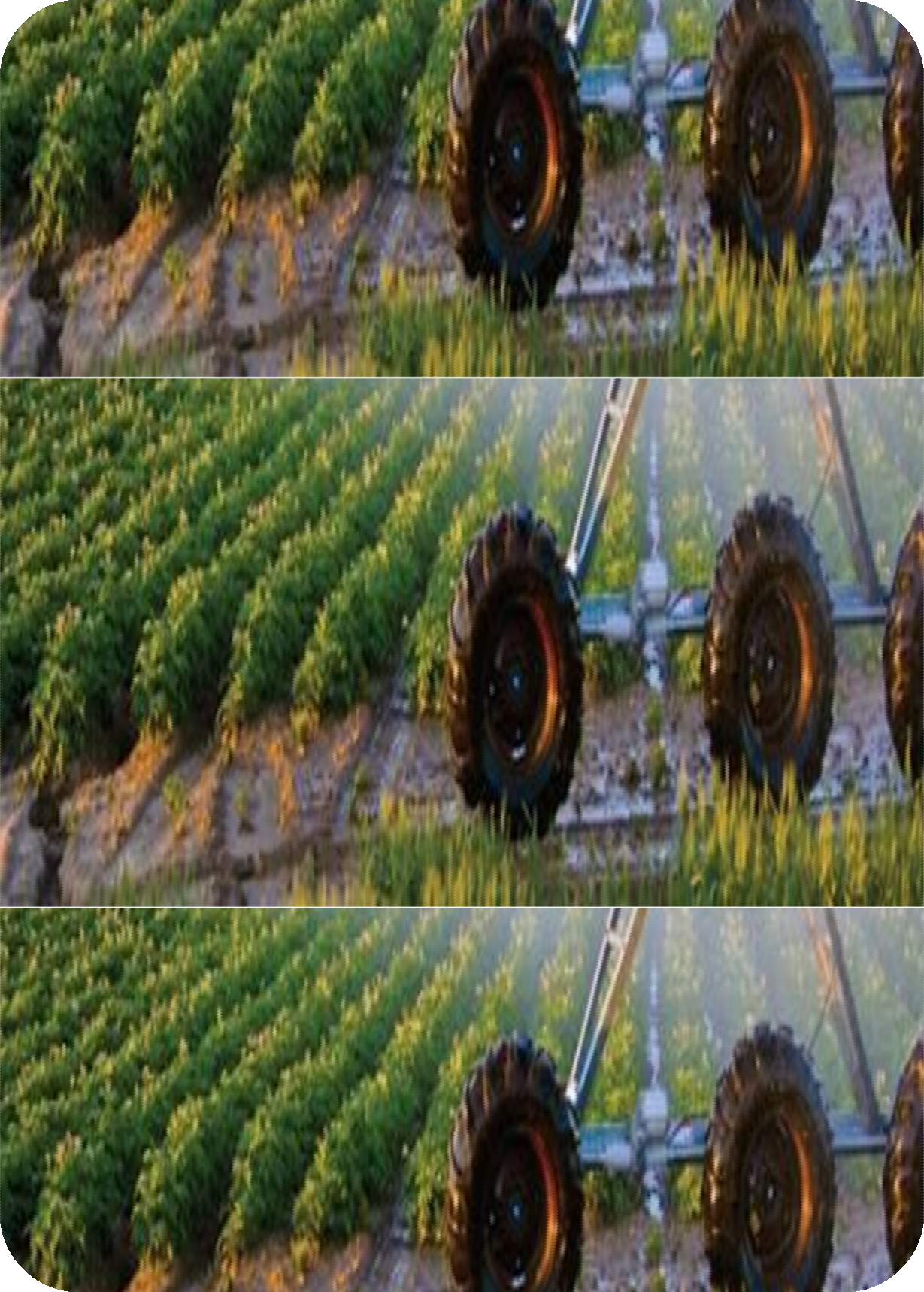 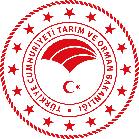 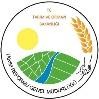 TARIM VE ORMAN BAKANLIĞI TARIM REFORMU GENEL MÜDÜRLÜĞÜKIRSAL KALKINMA DESTEKLERİ KAPSAMINDA BİREYSEL SULAMA SİSTEMLERİNİN DESTEKLENMESİUYGULAMA REHBERİTEBLİĞ NO	: 2021/7 YIL		2021ETAP NO	16Sulama Sistemleri ve Tarımsal Altyapı Hizmetleri Daire Başkanlığı Ankara 2021İÇİNDEKİLERKIRSAL KALKINMA DESTEKLERİ KAPSAMINDABİREYSEL SULAMA SİSTEMLERİNİN DESTEKLENMESİ 2021/7 NOLU TEBLİĞ 2021 YILI (16. ETAP) UYGULAMA REHBERİAMAÇ, KAPSAM, YASAL DAYANAKBu Uygulama Rehberi; 25 Şubat 2021 tarihli 31406 sayılı Resmi Gazete’de yayımlanarak yürürlüğe giren, Kırsal Kalkınma Destekleri Kapsamında Bireysel Sulama Sistemlerinin Desteklenmesi Hakkındaki 2021/7 sayılı Tebliğ kapsamındaki faaliyetlerin yürütülmesinde, uygulama esas ve usullerine ilişkin detayları belirlemek amacıyla, başvuru sahibi, yatırımcı, tedarikçi ve programın yürütülmesinden sorumlu Bakanlık merkez ve taşra personelinin kullanımı için Tebliğin 27. Maddesine istinaden Genel Müdürlük tarafından hazırlanmıştır.TANIMLARBu Uygulama Rehberinde geçen;Ayni katkı: Başvurusu yapılan yatırımın tamamının gerçekleştirilmesi için hibeye esas mal alım tutarı dışında tamamı yatırımcı tarafından karşılanan/karşılanacak miktarı,Bakanlık : Tarım ve Orman Bakanlığını,Banka	: T.C. Ziraat Bankası A.Ş. ‘ni ,ç) Başvuru : Tebliğ kapsamında bireysel sulama sistemi alımları için yapılan başvuruyu,Başvuru sahibi: Başvuru yapan gerçek ve tüzel kişileri,Deney Raporu: Bakanlıkça yetki verilen kurumlar tarafından laboratuvar ve uygulama sahasında kontrol ve deneylere tabi tutulan bireysel sulama sistemi ve unsurlarının tarım tekniğine ve mevcut standartlara uygunluğunu belgeleyen raporu,Genel Müdürlük: Tarım Reformu Genel Müdürlüğünü,Hibe sözleşmesi: Başvuru sahibi ile il müdürlüğü arasında imzalanan ve hibeden yararlanma esasları ile tarafların yetki ve sorumluluklarını düzenleyen sözleşmeyi,ğ) Hibeye esas mal alım tutarı: Tebliğde belirtilen kriterleri sağlayan ve hibe sözleşmesinde üst sınırı belirlenen hibe desteği verilecek uygun maliyetler toplamını,İl müdürlüğü: Bakanlık il müdürlüklerini,ı) İl proje yürütme birimi: İl müdürlüğünde başvuru aşamasında başvuru sahiplerine Program hakkında bilgi veren, başvuruları inceleyen, değerlendiren ve hibe sözleşmesinin akdinden sonra başvuru kapsamındaki satın alımları ve tüm uygulamaları Tebliğ hükümleri doğrultusunda takip ve kontrol eden, ödeme icmal veya listelerini hazırlayan ve onaylayan il müdürlüğü tarafından belirlenen birimi,Mal alımları: Bireysel sulama sistemi alımlarını,Program: Kırsal Kalkınma Destekleri Kapsamında Bireysel Sulama Sistemlerinin Desteklenmesini,Referans fiyat: Uygulama yılı itibarıyla Referans Fiyat Komisyonu tarafından bireysel sulama sistemleri için belirlenen ve Bakanlık internet sitesinde liste halinde yayınlanan fiyatı veya bu listede yer almayan bireysel sulama sistemleri için il müdürlükleri tarafından belirlenen fiyatı,Referans fiyat farkı: Başvuruda yer alan hibeye esas mal alım tutarını oluşturan her bir kalemin, o kalem için tespit edilen referans fiyatlardan yüksek olan kısımlarının toplamını, m)Referans Fiyat Komisyonu: Referans fiyatları belirlemek için Genel Müdürlükçeoluşturulacak komisyonu,Tebliğ: 25 Şubat 2021 tarihli 31406 sayılı Resmi Gazete ‘de yayımlanan 2021/7 sayılı Kırsal Kalkınma Destekleri Kapsamında Bireysel Sulama Sistemlerinin Desteklenmesi Hakkında Tebliği,Tedarikçi: Tebliğ kapsamında yatırımcı tarafından yapılacak satın alımlara mal sağlayan, yatırımcı ile uygulama sözleşmesi imzalayan bağımsız kişi ve kuruluşları,ö) Toplam mal alım tutarı: Tebliğ kapsamında, hibeye esas mal alım tutarı ile tamamı yatırımcı tarafından karşılanan ayni katkı ve referans fiyat farkı tutarlarının toplamını,Uygulama Rehberi: Tebliğ kapsamındaki faaliyetlerin yürütülmesinde; uygulama esas ve usullerine ilişkin detayları belirlemek amacıyla, başvuru sahibi, yatırımcı, tedarikçi ve Programın yürütülmesinden sorumlu Bakanlık merkez ve taşra personelinin kullanımı için Genel Müdürlük tarafından hazırlanan güncel rehberi,Uygulama sözleşmesi: Tebliğ kapsamında yapılan mal alımlarında yatırımcı ile tedarikçi arasında yapılacak akdi,Uygulama yılı: 30/1/2021–31/12/2025 tarihleri arasında, Programa ilişkin başvuru ve uygulamanın yapılacağı her bir yılı,ş) Veri tabanı: Tebliğ kapsamında yürütülen iş ve işlemlerin izlenmesinde yardımcı olan, il müdürlükleri tarafından yetkilendirilen personelce veri girişlerinin yapılabildiği internet ortamında çalışan yazılım sistemini, (https://edys.tarim.gov.tr/giris.aspx)Yatırımcı: Tebliğ kapsamında, başvuruda bulunan ve hibe sözleşmesi imzalayan başvuru sahiplerini,Zirai Kredilendirme Belgesi: 11/10/2000 tarihli ve 24197 sayılı Resmi Gazete ’de yayımlanan Tarımsal Mekanizasyon Araçlarının Kredili Satışına Esas Deney ve Denetimlerle İlgili Tebliğ (Tebliğ No: 2000/37) esaslarına göre alınacak olan belgeyi,ifade eder.UYGULAMA BİRİMLERİ GÖREV VE SORUMLULUKLARIGenel müdürlük;Program ile ilgili olarak Tebliğ ve Uygulama Rehberini hazırlar.Program kapsamında yıllık yatırım programı ve bütçe teklifi hazırlıkları ile bu tekliflerin Bakanlığın ilgili birimlerine iletilmesi ve kabulü için gerekli çalışmaları yapar.Program kapsamında il müdürlüğü tarafından onaylanan ödemeleri tahakkuk işlemlerini takiben ödenmek üzere Bankaya gönderir.ç) Program kapsamında yapılacak çalışmaların, idari, mali, mühendislik, çevresel ve teknik uygulamalarla uyumlu bir şekilde yürütülmesine destek verir.Programın etkin bir şekilde yürütülebilmesi için izleme, istatistiki çalışma ve gerektiğinde kontrol işlemlerini yapar.Programın yürütülmesinde görevli personele yönelik değerlendirme toplantıları veya eğitim programlarını hazırlar ve düzenler.Su tasarrufu sağlayan sulama sistemlerinin yaygınlaştırılması için ulusal veya uluslararası kuruluşlar, kamu kurumları, üniversite ve sivil toplum kuruluşlarıyla işbirliği yaparak örnek projeler geliştirebilir.İl müdürlüğü;Program kapsamında yapılacak çalışmaların, idari, mali, mühendislik, çevresel ve teknik uygulamalarla uyumlu bir şekilde yürütülmesini ve il bazında sekretarya ve koordinasyonunu sağlar.Başvuruların amaçlarına uygun olarak yapılmasından, uygulamaların Tebliğde, güncel Uygulama Rehberinde ve hibe sözleşmesinde, belirtilen usul ve esaslara göre gerçekleştirilmesinin sağlanmasından, uygulamaya yönelik olarak düzenlenecek tüm belgelerin onaylanmasından ve birer suretinin muhafazasından sorumludur. İhtiyaç duyulduğunda Genel Müdürlükçe istenen bu belgeleri gönderir.Veri tabanına girilen her türlü bilgiden il müdürlükleri sorumludur. İstatistiki açıdan yapılacak çalışmalara esas teşkil etmek üzere il müdürlükleri istenilen bilgileri ivedilikle ve zamanında veri tabanına girerler.Proje yürütme birimi;Başvuru sahiplerine, başvuruların hazırlaması konusunda ihtiyaç duyulduğunda gerekli bilgilendirmeyi yapar,Tebliğ ve güncel Uygulama Rehberinde yer alan esaslara göre başvuruları inceleyerek değerlendirir, hibe sözleşmelerini düzenler, uygulamaları takip eder, izler, ödeme taleplerini inceleyerek uygun olanları il müdürlüğünün onayından sonra Genel Müdürlüğe gönderir.YATIRIM KONULARI, UYGULAMA İLLERİ, YATIRIMIN TAMAMLANMA SÜRESİ VE BAŞVURU SAHİPLERİNDE ARANAN ÖZELLİKLERYatırım konuları ve uygulama illeriBu program aşağıdaki 7 (yedi) adet yatırım konusunu kapsar;Tarla içi damla sulama sistemi kurulması,Tarla içi yağmurlama sulama sistemi kurulması,Tarla içi mikro yağmurlama sulama sistemi kurulması, ç) Tarla içi yüzey altı damla sulama sistemi kurulması,Lineer veya Center Pivot sulama sistemi kurulması,Tamburlu sulama sistemi kurulması,Güneş enerjili sulama sistemi kurulmasıBu program kapsamındaki yatırım konuları tüm illerde uygulanır.Yatırımların tamamlanma süresiKabul edilen başvurulara ilişkin olarak başvuru sahibi ile il müdürlüğü arasında hibe sözleşmesinin imzalanmasından sonra, IV-1. Maddede geçen (a), (b), (c) ve (ç) bentlerinde belirtilen yatırım konularında 60 (altmış) gün, (d), (e) ve (f) bentlerinde belirtilen yatırım konularında ise 90 (doksan) gün içerisinde, alımı yapılan malzemelerin tarlada montajının tamamlanmış olması gerekir. Süresi içerisinde yatırımcılar tarafından başvuru dosyasında yer alan projeye uygun olarak alımı ve tarlada montajı gerçekleştirilen bireysel sulama sisteminintespit işlemleri, yatırımcının ödeme talebi tarihi itibarıyla en geç 45 (kırk beş) gün içerisinde il proje yürütme birimince tutanağa (yerinde tespit tutanağı) bağlanır.Süresi içerisinde yatırımcılar tarafından tamamlanmayan veya başvuru dosyasında yer alan projeye uygun olarak alımı ve tarlada montajı gerçekleştirilmeyen bireysel sulama sistemi için, İl Müdürlüğünce bir tutanak ile tespiti yapılarak hibe sözleşmesi tek taraflı olarak fesih edilir.Başvuru Sahiplerinde aranan özellikler ve sorumluluklarıBaşvuru sahipleri Bakanlık tarafından oluşturulan güncel Çiftçi Kayıt Sistemine (ÇKS) kayıtlı olmalıdır. Her İl için tek bir başvuru yapılabilecek olup, bu başvurular birden fazla parsel ve birden fazla yatırım konusunu içerebilir. Birden fazla parsel için yapılacak başvurularda her bir parsel için ayrı ayrı olmak üzere, Tebliğ ve bu Uygulama Rehberinde belirlenen gerekli proje kriterlerini sağlamalı ve su kaynağına ilişkin gerekli izin belgeleri bulunmalıdır. Her parsel için ayrı proje ve keşif hazırlanacak olup, bu keşifler bir icmal ile birleştirilerek başvuru bütçesi oluşturulacaktır. Ancak, sınırları bitişik parseller için, su kaynağı yeterliliği ve diğer koşulları sağlamak şartı ile tek bir proje ve keşif hazırlanabilir.Başvurular, başvuru yapılan parsellerin bulunduğu İldeki Tarım ve Orman Bakanlığı İl Müdürlüğüne yapılacaktır.13/1/2011 tarihli ve 6102 sayılı Türk Ticaret Kanununda tanımlanan kolektif şirket, limited şirket ve anonim şirket şeklinde kurulmuş olan şirketler, ana sözleşmelerinde tarımsal üretim yapabileceklerinin belirtilmesi şartı ile tüzel kişilik olarak başvurabilirler.Gerçek kişiler ve yukarıda belirtilen şirketler kendilerine ait arazilerde veya IV-1. Maddede yer alan (a), (b), (c) ve (ç) bentlerinde belirtilen yatırım konularında en az üç yıl ve üzeri süreyle, (d), (e) ve (f) bentlerinde belirtilen yatırım konularında en az 5 (beş) yıl ve üzeri süreyle kiralama yaparak başvuru yapabilirler. Kiralama süresi sonu başvuru tarihinden itibaren anılan süreyi kapsamalıdır.Sulama kooperatifleri, tarımsal kalkınma kooperatifleri, tarım kredi kooperatifleri ve sulama birlikleri de ana sözleşmelerinde tarımsal üretim yapabileceklerinin yer alması şartıyla, kendilerine ait arazilerde veya kamu arazilerinden 10 (on) yıl ve üzeri kiralama yaparak tüzel kişilik olarak başvuru yapabilirler. Bu kuruluşlar, başvuruları ile birlikte, onaylanmış ve Türkiye Ticaret Sicili Gazetesinde yayımlanmış en son ana sözleşmelerini vermek zorundadır.Ancak; IV-1. Maddede yer alan (ç) ve (d) bentlerinde belirtilen yatırım konuları (yüzeyaltı damla sulama tesisi, lineer sulama tesisi ve center pivot sulama sistemi kurulumu) kapsamında yer alan tesislere ilişkin olarak; başvurusuna ait teknik projelendirme esasları ve arazi büyüklüğü güncel Uygulama Rehberinde belirlenen kriterlere uygun olmayan ve/veya yatırıma konu arazinin mülkiyetine sahip olmayan yatırımcılar, bu yatırım konusuna başvuru yapamaz. Bu fıkra hükümleri saklı kalmak kaydıyla kamu arazilerinde 10 (on) yıl ve üzeri kiralama veya tahsis yapılması halinde başvuru yapabilirler.Kırsal kalkınma destekleri kapsamında, IV. maddenin birinci fıkrasının (a), (b), (c) ve (ç) bentlerinde belirtilen yatırım konularında son üç yılda, (d), (e) ve (f) bentlerinde belirtilen yatırım konularında ise son on yılda daha önce bireysel sulamaya ilişkin hibe desteği alınan yer için başvuru yapılamaz.Ancak, parselin bir kısmı için daha önce hibe desteği alınması halinde parselin kalan kısmı için yukarıdaki şartları sağlamak koşulu ile başvuru yapılabilir. Bu durumda daha önce alınan hibe desteğine ilişkin bilgiler ve bu kapsamda alınan malzemeler proje detayında ve boru yerleşim/makine yerleşim planında belirtilerek her iki projenin uyumluluğu denetlenecektir. Arazi toplulaştırma projesi yapılan yerlerdeki başvurularda, mekânsal verilerdikkate alınarak mükerrer olmadığını ispatlayan belgelerin başvuru dosyasına konulması gerekmektedir.Başvuru sahipleri, projelerinin kabul edilmesi halinde, hibe sözleşmesinde yer alacak hibeye esas mal alım tutarının % 50’si oranındaki katkı payını, ayni katkıyı, referans fiyat farkını ve toplam mal alım tutarına ait KDV’nin tamamını kendi öz kaynaklarından (başka bir kamu kaynağı kullanmadan) temin etmekle yükümlü ve sorumludurlar.Mal alımlarının, başvuru dosyasında yer alan projeye uygun olarak yapılması, uygulamaların Tebliğ, güncel Uygulama Rehberi ve hibe sözleşmesinde belirtilen usul ve esaslara göre gerçekleştirilip, belgelendirilmesi ve belgelerin muhafazasından yatırımcılar sorumludur.Başvuru yapılan yıl dahil olmak üzere son beş yıllık dönemde yürürlüğe giren T.C. Ziraat Bankası A.Ş. ve Tarım Kredi Kooperatiflerince Tarımsal Üretime Dair Düşük Faizli Yatırım ve İşletme Kredisi Kullandırılmasına İlişkin Uygulama Esasları hakkındaki tebliğler kapsamında modern basınçlı sulama kredilendirme konularından yararlananlar kredilendirmeye konu olan aynı parsel için hibe başvurusu yapamazlar. Ancak, parselin bir kısmı için daha önce kredi desteği alınması halinde parselin kalan kısmı için yukarıdaki şartları sağlamak koşulu ile başvuru yapılabilir. Ancak bu durumda daha önce alınan kredi desteğine ilişkin, bilgiler ve bu kapsamında alınan malzemeler proje detayında ve boru yerleşim/makine yerleşim planında belirtilerek her iki projenin uyumluluğu gösterilecektir.Yatırımcılar, hibe sözleşmesi akdinden sonra, teklif ve kabul edilen mal alımını hibe sözleşmesi hükümlerine uygun olarak yapar.UYGULANACAK HİBE DESTEĞİ TUTARI, ORANI VE HİBE DESTEĞİ VERİLECEK MAL ALIMI GİDER ESASLARI1- Hibe desteği tutarı ve oranıTebliğ kapsamında kabul edilen başvurularda, hibe sözleşmesinde belirlenen hibeye esas mal alım tutarının KDV hariç %50’sine hibe yoluyla destek verilir. Hibe başvuru formunda (EK-2) belirtilen hibeye esas mal alım tutarının, başvuru değerlendirme aşamasında tespit edilen referans fiyatlar içinde kalan kısmı, hibe sözleşmesinde hibeye esas mal alım tutarı olarak belirlenir. Referans fiyatları aşan kısmı ise referans fiyat farkı olarak belirlenir ve tamamı yatırımcı tarafından karşılanır.Hibeye esas mal alım tutarı gerçek kişiler ve tüzel kişiler için 1.000.000.- TL’yi geçemez. Mal alım bedellerinin, bu miktarı aşması durumunda aşan kısım yatırımcı tarafından ayni katkı olarak karşılanırHibe sözleşmesinde belirlenen hibeye esas mal alım tutarı üst limit niteliğindedir.Hibenin nihai tutarı fiili gerçekleşmeler sonucunda ortaya çıkar.Başvuru bütçeleri KDV hariç hazırlanır.Hibe desteği verilecek uygun mal alımı giderlerine ilişkin şartlarIV-1. Maddede yer alan yatırım konularına ilişkin bireysel sulama sistemlerinin alım giderleri aşağıda belirtilen hususlar çerçevesinde hibe desteği kapsamında değerlendirilir.Yatırımcılar tarafından, Tebliğ kapsamında satın alınacak tüm mal alımları, tedarikçilerle yapılacak uygulama sözleşmesi kapsamında sağlanır ve hibeye esas mal alım bedelleri hibesözleşmesinde belirtilen tutarı aşamaz. Sözleşme koşullarını yatırımcı ile tedarikçi beraber belirleyeceğinden, uygulama sözleşmesi için standart bir format bulunmamaktadır. Ancak söz konusu sözleşme asgari, fiyatların artırılamayacağını, Türk Lirası cinsinden olacağını, satın alınacak bireysel sulama sistemi unsurlarının teknik şartnamelerde belirtilen özellikleri taşıyacağını ve teslim tarihi gibi bilgileri içermelidir.Yerinde teslim ve montaj giderleri, mal alım bedeli içinde olacak şekilde mal alım faturası düzenlenmesi durumunda, toplam tutar hibe desteği kapsamında değerlendirilir. Mal alım giderleri ile yerinde teslim ve montaj giderlerinin faturada ayrı kalemler olarak faturalandırılması durumunda sadece mal alım bedeli hibe desteği kapsamında değerlendirilir.Yatırımcılara, aşağıda yer alan bireysel sulama sistemi grupları için belirtilen deneme ve kontrollerin yapılması şartıyla, hibe desteği ödemesi yapılır.Tarla içi yağmurlama, mikro yağmurlama, damla sulama ve yüzey altı damla sulama sistemi kurulması ile güneş enerjili sulama sistemleri kurulması başvuruları kapsamında; güneş paneli, pompa, filtre, kontrol ünitesi, sayaç, vantuz, manometre, ana ve yan dallara ait borular, bağlantı ekipmanı, vanalar, damlatıcı ve yağmurlama ekipmanı gibi tarla içinde kullanılan malzemelerin başvuruya ait parselde eksiksiz montaj kontrollerinin yapılması, sistemin çalıştırılması ve tespit tutanaklarının düzenlenmesi,Center pivot, lineer ve tamburlu sistem yağmurlama sulama makinelerinin; yerinde (başvuruya ait parsellerde) çalıştırılıp, kontrollerinin yapılması ve tespit tutanaklarının düzenlenmesi.Yatırımcılar ve ortakları tarafından sürekli çalıştırılan veya düzenli ya da dönüşümlü olarak işe alınmış kişiler ile kamu çalışanları ve kamu kurumları tedarikçi olamaz.Başvuru sahipleri, başvuru dosyasında yer alan projelerinde kullanılacak malzemelere ait teknik şartnameyi ihtiyaç duydukları malzeme cinsine ve kalitesine göre belirler. Bu kapsamda, başvurularda belirtilecek mal alım tutarlarını oluşturan birim fiyatlar teknik şartname çerçevesinde piyasa fiyat araştırmalarına dayandırılmalı ve keşifleri ayrıntılı olarak belirtilmelidir.Hibe sözleşmesi başvuru sahiplerince belirlenen ve beyan edilen birim fiyatlar ve Bakanlıkça belirlenen başvuru süresi sona erdikten sonra açıklanan referans fiyatlara göre Hibe sözleşmesine bağlanan mal alım tutarları ve malzeme miktarları hibe sözleşmesi süresince artırılamaz.Ancak uygulamada gerçekleşen ve fatura edilen fiyatlar hibe sözleşmesi birim fiyatlarından düşük ise ödemede bu fiyatlar dikkate alınır.Sözleşmesinin gerçekleştirilmesi sırasında, başvuruda belirtilen iş kalemleri cinsi ve miktarlarındaki olası azalmalar, tesisin teknik ve ekonomik olarak çalışmasını engellemeyecek, proje bütünlüğünü bozmayacak düzeyde olmalıdır.Başvuru kapsamında satın alınması planlanan mal ile ilgili teknik bilgiler, şartname şeklinde düzenlenerek başvuru ekinde sunulur.Mal alım tutarının hibe desteği kısmı, kamu kaynakları kullanılarak karşılandığı için yatırımcılar tarafından sağlanması gereken katkı payının finansmanında hiçbir şekilde kamu kaynakları kullanılamaz.Hibeye esas proje tutarının %1 ni aşmamak kaydı ile proje hazırlama giderleri hibe desteği kapsamındadır. Başvuruda proje yapım gideri beyan edilmeli, hibe sözleşmesi imzalanmasından sonra ise fatura ile belgelendirilmelidir. Kurumlarca (Ziraat Fakülteleri, Ziraat Mühendisleri Odası ve Bakanlık Araştırma Enstitüleri) hazırlanan projelere (puanlamada) öncelik verilir. Projeyi yapan ilgili firma veya kurum ile yatırımcı arasındasözleşme imzalanmalı ve başvuru dosyasında yer almalıdır. Bu sözleşme ile proje yapımından kaynaklanacak sorunlarda, projeyi yapan firma veya kurumun da sorumlu olması sağlanmalıdır. Hibeye esas projenin tedarikçisi tarafından hazırlanması halinde, proje hazırlama gideri hibe desteği verilmez.Başvuru sahipleri, karşılamaları gereken ayni katkıyı, kamu tarafından sübvanse edilen krediler hariç olmak üzere diğer kredi türlerini kullanarak karşılayabilirler.Hibe desteğine uygun olmayan mal alım giderleriHibe desteği verilmeyecek olan giderler şunlardır:Her türlü borç ödemeleri,Faizler,Başka bir kamu kaynağından finanse edilen harcama ve giderler, ç) Kur farkı giderleri,Makine ve ekipman kira bedelleri,Nakliye giderleri,Bankacılık giderleri,Denetim giderleri,ğ) KDV ve ÖTV’de dâhil iade alınan veya alınacak tüm vergiler,İkinci el/kullanılmış mal alım giderleri, ı) Eğitim giderleri,j-Üretim tarihi, son 2 (iki) yıldan önce olan bireysel sulama sistem unsurlarının alım giderleriFaturası olmayan ve başvuru tarihinden önce veya sözleşmede belirtilen mal alımının tamamlanma tarihinden sonra faturalanmış giderler,Güncel Uygulama Rehberinde belirtilen ve Yatırımcıların Tedarikçilerden Temin Edeceği Teknik Belgeler içinde yer alan belgelerden eksiği bulunan satın alma giderleri,Tarlaya montajı yapılmayan ve/veya eksik teslim edilen bireysel sulama sistemi giderleri.Bireysel sulama sistemlerine yönelik mal alımlarında, bent gibi su alma yapısı inşası, yeni kuyu açılması, enerji nakil hattı, depolama tesisi gibi yapım işleri ve su kaynağından sulama alanına kadar sadece iletim hattı yapılması, hibe desteği kapsamı dışındadır. Hibe başvurularında, tarla içi sulama sistemi ile su kaynağından sulama alanına kadar olan su iletim hattı birlikte projelendirildiği durumlarda, su iletim hattı maliyeti, toplam maliyetin %20’sini aşamaz. Aşması durumunda artan kısım yatırımcı tarafından ayni katkı olarak karşılanır. Su iletim hattına ait maliyetin %20 dahilinde olan kısmı ve bu oranı aşan kısmı ayrı ayrı keşiflendirilerek, toplam proje keşfi ekinde verilmelidir. Birden fazla parselde başvuru yapıldığı durumlarda bitişik parseller için %20 şartı birlikte aranmalıdır. Birbirinden bağımsız parsellerde proje yapıldığı durumlarda ise her bir parsel için iletim hattı maliyetlerinin %20 şartı ayrı ayrı değerlendirilmelidir.Bireysel sulama sistemlerine yönelik mal alımlarında, sadece güneş enerjisi sistemini içeren, sulama sistemi içermeyen başvurular hibe desteği kapsamı dışındadır. Hibe başvurularında, güneş enerjisi sistemi ile sulama sisteminin birlikte projelendirildiği durumlarda, güneş enerjisi sisteminin maliyeti hibeye esas proje toplam maliyetin %60’ini aşamaz. Aşması durumunda artan kısım yatırımcı tarafından ayni katkı olarak karşılanır. Birden fazla parselde başvuru yapıldığı durumlarda bitişik parseller için % 60 şartı birlikte aranmalıdır. Birbirinden bağımsız parsellerde proje yapıldığı durumlarda ise her bir parsel için güneşenerjisi maliyeti %60 şartı ayrı ayrı değerlendirilmelidir. Güneş enerjili sulama sistemi kurulmasına ilişkin başvurularda, sulama projesinin yanında güneş enerjisi kurulumuna ilişkin proje de yer almalıdır.Lineer ( Doğrusal Hareketli ) sistemlerde :Başvuru yapılacak parsel içerisinde, sistemin çalışacağı arazi büyüklüğü (projelendirilen parsel alanı) 20 da. ve üzerinde olmalıdır. Birden fazla parselde başvuru yapıldığı durumlarda, bitişik parseller tek parsel gibi değerlendirilmeli, birbirinden bağımsız parsellerde başvuru yapıldığı durumlarda ise her bir parsel için 20 dekar şartı ayrı ayrı değerlendirilmelidir. Proje için belgelenen su kaynağı, sistemin çalışacağı arazi büyüklüğü için yeterli miktarda olmalıdır.Sistemin çalışacağı kısımda, seçilen parselin kısa kenar uzunluğu proje hesaplamaları için seçilen makineye ait öngörülen modelin kataloğunda belirtilen minimum ıslatma genişliğinden az olamaz. Buna ilişkin katalog aslı veya il müdürlüğü veya başvuru kabul personeli tarafından onaylanmış fotokopisi proje ekinde verilmelidir.Center Pivot ( Dairesel Hareketli ) sistemlerde :Başvuru yapılacak parsel içerisinde, sistemin çalışacağı arazi büyüklüğü (projelendirilen parsel alanı ) 20 da. ve üzerinde olmalıdır. Bu arazi büyüklüğü içerisinde, sistemin tam tur çalışacak şekilde projelenmesi gerekmektedir. Sektörel olarak ( yarım ve çeyrek tur ) projelenen başvurular kabul edilmez. Birden fazla parselde başvuru yapıldığı durumlarda, bitişik parseller tek parsel gibi değerlendirilmeli, birbirinden bağımsız parsellerde başvuru yapıldığı durumlarda ise her bir parsel için 20 dekar şartı ayrı ayrı değerlendirilmelidir. Proje için belgelenen su kaynağı da, sistemin çalışacağı arazi büyüklüğü için yeterli miktarda olmalıdır.Sistemin çalışacağı kısımda, seçilen parselin kısa kenar uzunluğu proje hesaplamaları için seçilen makineye ait öngörülen modelin kataloğunda belirtilen minimum ıslatma çapından az olamaz. Buna ilişkin katalog aslı veya il müdürlüğü başvuru kabul personeli tarafından onaylanmış fotokopisi proje ekinde verilmelidir.Sistemin çalışacağı kısımda, seçilen parselin En / Boy oranı 1 / 1,5 ‘den fazla olamaz. Bu durumda aynı yatırım konusu içindeki diğer makine ile taşınan hareketli yağmurlama sulama sistemlerine ( Lineer sistem veya Tamburlu sistem ) başvuru yapabilir.Tamburlu sistemlerde :Başvuru yapılacak parsel içerisinde, sistemin çalışacağı arazi büyüklüğü ( projelendirilen parsel alanı ) tamburda bulunan PE ana boru çapı ve uzunluğu da dikkate alınarak en küçük parsel 20 dekardan daha az olamaz. Bir veya birden fazla parsel için yapılan başvurularda, toplam proje alanının her bir 250 dekarlık kısmı için tek bir tamburlu sulama makinası için başvuru yapılabilir. Proje için belgelenen su kaynağı, sistemin çalışacağı arazi büyüklüğü için yeterli miktarda olmalıdır.Seçilen parselin kısa kenar uzunluğu proje hesaplamaları için seçilen makineye ait öngörülen modelin kataloğunda belirtilen minimum ıslatma genişliğinden az olamaz. Buna ilişkin katalog aslı veya il müdürlüğü başvuru kabul personeli tarafından onaylanmış fotokopisi proje ekinde verilmelidir.Ayrıca; yukarıdaki tüm makine ile taşınan hareketli yağmurlama sulama sistemlerinde (Lineer sistem, Center Pivot sistem veya Tamburlu sistem) geçerli olmak üzere, başvuru yapılacak parsel içerisinde sistemin çalışacağı arazide (projelendirilen parsel alanı), bu makineler için kataloglarında belirlenen üst limiti geçmemek şartı ile toprak işlemeli tarım yapılan alanlarda % 12 ’nin üzerinde, toprak işlemesiz tarım yapılan alanlarda % 18 ’inüzerinde eğim olmamalıdır. Buna ilişkin kataloğun aslı veya il müdürlüğü başvuru kabul personeli tarafından onaylanmış fotokopisi proje ekinde yer almalıdır.VI -BAŞVURULAR, DEĞERLENDİRME VE DEĞERLENDİRME NİHAİ KARARIA-1. Başvuru şekli, yeri ve zamanıBaşvurular, IV-1. Maddede yer alan bireysel sulama sistemi alımlarını gerçekleştirmek amacıyla, güncel Uygulama Rehberinde yer alan başvuru formu (EK-2) ve eklerine uygun olarak hazırlanır. Birden fazla parsel için başvuru yapılacaksa her bir parsel için başvuru formu ayrı ayrı düzenlenir tek proje dosyası olarak sunulur. Başvurular süresi içerisinde e-belge üzerinden kayıt altına alınarak yapılır.Başvuru dosyası içerisinde yer alan;Teslim Alma BelgesiHibe başvuru formu,Proje Keşfi,Toprak ve Su Analiz Raporları veri tabanına yüklenmelidir.Başvuru için su kaynağı çeşidine göre alınması gerekli izin belgeleri ve bu belgelere ilişkin şartlar (Birden fazla parsel için başvuru yapılacaksa her bir parsel için bu şartlar sağlanarak belgelenmelidir) ;Yerüstü su kaynakları için ilgili kurumdan alınacak “Su Kaynağı Kullanım İzni/Tahsis Belgesi”,Yeraltı su kaynakları için ilgili kurumdan alınacak “Yeraltı Suyu Kullanma Belgesi”,20/7/1961 tarihli ve 5/1465 sayılı Bakanlar Kurulu Kararıyla yürürlüğe konulan Yeraltı Suları Tüzüğünde yer alan komşu hakkı başlığı kapsamında yeraltı suyu kullanma belgesi alınmış olan kuyular hariç, kişilere ait kuyular için sadece bir başvuru yapılabilir. Kuyu kiralanmasıyla yapılan başvurulara hibe desteği verilmez. Ancak kiralanan arazi içinde arazi sahibi adına yeraltı suyu kullanma belgesi olan kuyu mevcut ise kabul edilir. Satın alınan arazilerde bulunan kuyular için yapılacak başvurularda, arazinin yeni sahibi adına yeraltı suyu kullanma belgesi alınması gerekir.ç) Sulama birlikleri veya sulama kooperatifleri tarafından işletilen toplu basınçlı sulama sistemlerinde yer alan hidrantların birden fazla çiftçiye tahsis edilmesi durumunda, sulama birliği veya sulama kooperatifinden su kullanım izin belgesi alınması şartıyla aynı hidrant için birden fazla başvuru yapılabilir. Alınacak su kullanım izin belgesinde su tahsisi yapılan parselin, parsel numarası, su alınan hidrantın numarası ve projeye esas tahsis edilecek debi miktarı belirtilmelidir. Ancak, tahsis edilen debilerin toplamı, her bir hidrant için toplu basınçlı sulama sisteminin projesinde belirtilen debinin üzerinde olması durumunda bu belgeler uygun görülmez. Sulama kooperatifleri ve sulama birliklerine ait açık kanal sulama sistemlerinden su tahsis edilmesi durumunda ise sulama kooperatifi veya sulama birliğinden alınacak su kullanma izin belgesinde su tahsisi yapılan parselin, parsel numarası, söz konusu parselin sulama şebekesinde yer aldığı ve su alınan kanalının numarası, çeşidi (ana kanal, tersiyer, sekonder vb.) ve projeye esas tahsis edilecek debi miktarı belirtilmelidir. Ancak, kanal çeşidine göre bu kanaldan tahsis edilen debilerin toplamı, her bir kanal için toplu sulama sisteminin projesinde belirtilen debinin üzerinde olması durumunda bu belgeler uygun görülmez.Su kaynağı keson kuyu olan başvurularda kuyu ruhsatı şartı aranmayacak olup, jeoloji mühendisi veya il proje yürütme birimi elemanlarınca kuyunun keson kuyu olduğunun belirlenmesi ve kuyuya ait debinin tespit edilerek tutanağa bağlanması yeterli olacaktır.Yerüstü su kaynakları için ilgili kurumdan alınacak Su Kaynağı Kullanım İzni / Tahsis Belgesi veya yeraltı su kaynakları için ilgili kurumdan alınacak Yeraltı Suyu Kullanma Belgesinde uygun görülen debilerle, keson kuyularda ölçülerek tespit edilen debiler, sulama projelerinde hesaplama sonucunda bulunan sezonluk toplam sulama suyu ihtiyacını karşılayacak miktarda olmalıdır. Söz konusu debileri karşılamayan sulama projeleri uygun görülmeyecektir.Tebliğ kapsamında yapılacak başvurular; 2021 yılı için 1 Mart’tan başlayarak 30 gün içerisinde, diğer uygulama yıllarında ise 1 Ocak tarihinden başlayarak 60 (altmış) gün içerisinde, son başvuru tarihi tatil gününe denk gelmesi halinde ilk mesai bitimine kadar, başvuru sahipleri tarafından, dosya halinde tek nüsha olarak elden il müdürlüğüne teslim edilerek yapılır. Başvuru sahibinin, herhangi bir zorunluluk nedeniyle şahsen başvuru yapamaması durumunda, noterden vekaletname verdiği bir kişi bu program kapsamında hibe başvurusunu vekaleten yapabilir. Bu durumda vekaletnamenin başvuru ile birlikte verilmesi gerekmektedir. Ayrıca, güncel Uygulama Rehberinde formatı ve içeriği belirlenen ve başvuru sahibi tarafından imzalanan dosya teslim alma/dosya iade belgesi (EK-1) başvuru esnasında iki nüsha olarak dosya ile birlikte verilir.Dosyayı teslim alan başvuru kabul personeli tarafından yapılan, başvuru sahibinin statüsüne göre belgelerin “var/yok” kontrolünde; başvuru belgelerinin eksiksiz olması durumunda, başvuruya ait bilgiler veri tabanına girilir.Güncel Uygulama Rehberinde örnekleri yer alan, Hibe Başvuru Formu (EK-2), Dosya Teslim Alma / Dosya İade Belgesi (EK-1), Proje Keşfi ve toprak ve su analiz raporları taranarak (pdf) veya resim formatında veri tabanına eklenir. Başvuruya ait bilgiler veri tabanına girilerek veri tabanından başvuru numarası alınır.Başvuru sahibi ve başvuru kabul personeli tarafından imzalanan ve başvuru tarihini içeren dosya teslim alma/dosya iade belgesine (EK-1) başvuru numarası verilir ve “Dosya iade” kısmının üstü çizilerek bir nüshası başvuru sahibine teslim edilir. Başvuru belgelerinin eksik olması durumunda başvuru kabul edilmeyerek, başvuru sahibi ve başvuru kabul personeli tarafından imzalanan ve başvuru tarihini içeren dosya teslim alma/dosya iade belgesine (EK-1) başvuru numarası verilmez ve “Dosya teslim alma” kısmının üstü çizilir ve dosya iade belgesinin bir nüshası başvuru sahibine verilerek başvuru dosyası iade edilir. Başvuru sahibi tarafından eksik belgeler tamamlanarak başvuru süresi içinde yeniden başvuru yapılabilecektir. Başvuru Belgesinde yer alan belgelerin mevcudiyeti, bu belgelerin içeriklerinin uygun olduğu anlamına gelmez. Başvuru son gününün tatil gününe denk gelmesi halinde, takip eden ilk iş günü mesai bitimine kadar başvuru yapılabilir.Başvuru süresi tamamlandıktan sonra İl Müdürlüğünce hazırlanacak, ilin bütününü içeren ve veri tabanında oluşturulan Başvuru Listesi EK-5 – [TABLO-1] Bakanlığa gönderilirA-2. Başvuracak yatırımcılara sağlanacak bilgiTebliğ kapsamında başvuru yapacaklar, başvuru konusunda il proje yürütme birimlerine müracaat ederek ihtiyaç duyulan bilgileri alabilirler.İl proje yürütme birimlerince verilecek bilgiler, başvuru hazırlanmasında karşılaşılacak sorulara cevap vermekle sınırlı olacaktır. Bu bilgi, başvurunun kabul edilmesi konusunda bir taahhüt niteliği taşımaz.İl proje yürütme birimlerinin, başvuru sahiplerine başvuru dosyası hazırlama sorumluluğu yoktur.Başvuru sahipleri, güncel Uygulama Rehberi ve içinde yer alan başvuru formları ile bilgilendirici dokümanları il müdürlüğü veya Genel Müdürlük internet sayfasından temin edebilirler.İl müdürlükleri tarafından düzenlenecek çalıştay, bilgilendirme toplantıları veya internet sayfası vasıtasıyla ilgililere bilgi aktarılabilir.B-1. Başvuruların idari yönden incelenmesiBaşvurunun idari yönden incelenmesi il proje yürütme birimi tarafından yapılır.Gerektiğinde bu birime konu ile ilgili ilave personel il müdürlüğünce görevlendirilebilir.İl müdürlükleri öncelikli olarak başvuru evraklarını, başvuru sahibinin Tebliğin 10 uncu maddesinde belirtilen niteliklere sahip olup olmadığı yönünden inceler. Teslim alma belgesinde (EK-1) yer alan belgelerin var olması, bu belgelerin içeriklerinin uygun olduğu anlamına gelmez. Başvuru evraklarının içeriklerinin uygunluk kontrollerinde, uygunluk kriterlerini sağlamayan hususlar olması halinde bir tutanağa bağlanarak başvuru reddedilir.B-2. Başvuruların teknik inceleme ve değerlendirilmesiİl proje yürütme birimi tarafından, başvuru ekinde yer alan ve formatı güncel Uygulama Rehberinde bulunan sulama projesinin teknik açıdan değerlendirilmesi ve incelemesinde, başvuru sahibi tarafından alımı talep edilen bireysel sulama sisteminin su kaynağı, arazi koşulları ve üretim desenine uygunluğu ve teknik özellikleri araştırılır. Gerektiğinde bu birime konu ile ilgili teknik personel il müdürlüğü bünyesinden veya diğer kamu kurumlarından görevlendirilebilir.Başvuru evraklarının teknik açıdan değerlendirilmesi ve incelenmesinde uygunluk kriterlerini sağlamayan hususlar ve eksik başvurular olması halinde bir tutanağa bağlanarak başvuru reddedilir.C-1. Değerlendirme nihai kararıProgram kapsamında başvuruların yapıldığı her il için Genel Müdürlük tarafından tahsis edilen ödenek miktarı kadar başvuruya puan sıralamasına göre hibe desteği sağlanır. Değerlendirme nihai kararı söz konusu ödenek esas alınarak verilir. İllere tahsis edilecek ödenek tutarı, iller bazında toplam başvuru sayısı ve talep edilen hibe miktarına göre bütçe imkânları çerçevesinde, Türkiye İstatistik Kurumu ve Kalkınma Bakanlığının belirlemiş olduğu İllerin tarım alanı, kırsal nüfus, tarımsal üretim değeri, tarımsal işletme sayısı dikkate alınarak illerin katsayısı hesaplanır. Bu nihai katsayılar dikkate alınarak İllerin yaklaşık bütçesi belirlenir.Başvuruların, idari, teknik ve ekonomik açılardan incelenmesi ve değerlendirilmesi neticesinde uygun görülen başvurular için veri tabanından proje numarası alınır. Uygun görülen başvurulara ait hibe tutarının, illere tahsis edilmiş ödenek tutarını geçmemesi durumunda uygun görülen başvurular için asil başvuru sahibi listesi EK-6 – [TABLO-2] hazırlanır. Uygun görülen başvurulara ait hibe tutarının, illere tahsis edilmiş ödenek tutarından fazla olması durumunda ise, güncel Uygulama Rehberinde formatı ve içeriği verilen Başvuru Değerlendirme Kriterleri Tablosu (EK-3) düzenlenerek puanlama yapılır. Yapılan puanlama sonuçlarına göre asil EK-6 – [TABLO-2] ve yedek EK-7 – [TABLO-2a] başvuru sahibi listeleri hazırlanır. Hazırlanan bu listeler il müdürlüğünün onayı ile kesinleşir.İl müdürlüğünün bir başvuruyu reddetme ya da hibe vermeme kararı kesindir.C-2. Değerlendirme sonuçlarının açıklanmasıSon başvuru tarihi mesai bitimine kadar teslim edilen başvurular en fazla 30 (otuz) günde il proje yürütme birimi tarafından incelenerek değerlendirilir. Değerlendirme kriterlerine ve ödenek durumuna göre asil EK-6 – [TABLO-2], reddedilen EK-9– [TABLO-2c] ve yeterli ödenek tahsis edilememesi durumunda yedek EK-7 – [TABLO-2a] başvuru sahipleri listeleri hazırlanarak onaya sunulur, onay süresi 5 günü geçemez. İl müdürlüğünün onayından sonra reddedilen EK-9– [TABLO-2c] başvurular, başvuru sahiplerine 10 (on) gün içerisinde yazılı tebliğ edilir. Onaylanan asil EK-6 – [TABLO-2] ve varsa yedek EK-7 – [TABLO-2a] başvuru sahibi listeleri 10 (on) gün süresince il müdürlüğü internet sitesinde ve duyuru panolarında yayınlanır, bu başvuru sahiplerine ayrıca yazılı tebligat yapılmaz.Asil listedeki EK-6 – [TABLO-2] başvuru sahiplerinden değerlendirme sonuçlarının yayınlanmasının son gününden itibaren 10 (on) günlük süre içerisinde hibe sözleşmesi imzalamayan başvuru sahiplerinin yerine, varsa yedek EK-7 – [TABLO-2a] listeden puan sıralamasına göre gerekli sayıda başvuru sahibi belirlenerek, yedek listeden hibe desteği almaya hak kazanan başvuru sahibi listesi EK-8 – [TABLO-2b] oluşturulur. Oluşturulan liste il müdürlüğü internet sitesinde ve duyuru panolarında 5 (beş) gün süresince yayınlanır, bu başvuru sahiplerine ayrıca yazılı tebligat yapılmaz.İl Müdürlüğünce hazırlanacak, ilin bütününü içeren ve veri tabanında oluşturulan asil EK6 – [TABLO-2], reddedilen EK-9– [TABLO-2c] ve yeterli ödenek tahsis edilememesi durumunda yedek EK-7 – [TABLO-2a] başvuru sahibi listelerinin birer sureti Bakanlığa gönderilir.HİBE SÖZLEŞMESİ, UYGULAMA VE HİBE DESTEĞİ ÖDEMESİHibe sözleşmesiAsil listedeki EK-6 – [TABLO-2] başvuru sahipleri, değerlendirme sonuçlarının il müdürlüğü internet sitesinde ve duyuru panolarında yayınlanmasının son gününden itibaren 10 (on) gün içerisinde, il müdürlüğü ile hibe sözleşmesi imzalamak zorundadır. Bu süre hiçbir şekilde uzatılamaz. Hibe sözleşmesi, başvuru sahibi veya noterden vekalet verdiği kişi tarafından imzalanabilir. Hibe sözleşmesinin imzalanacağı son günün tatil gününe denk gelmesi halinde, takip eden ilk iş günü mesai bitimine kadar hibe sözleşmesi imzalanabilir. Hibe sözleşmesi, il müdürlüğü ile başvuru sahipleri arasında akdedilir. Hibe sözleşmesi (EK-10) içerik ve formatı, Genel Müdürlük tarafından Tebliğ çerçevesinde hazırlanan güncel Uygulama Rehberinde yer alır.Yedek listeden hibe desteği almaya hak kazanan başvuru sahipleri EK-8– [TABLO-2b], yedek liste değerlendirme sonuçlarının yayınlanmasından itibaren 10 (on) gün içerisinde il müdürlüğü ile hibe sözleşmesi imzalamak zorundadır.. Hibe sözleşmesinin imzalanacağı son günün tatil gününe denk gelmesi halinde takip eden ilk iş günü mesai bitimine kadar hibe sözleşmesi imzalanabilir.Başvuru sahibinin başvuruda belirlediği hibeye esas mal alım tutarının, sözleşmede yer alacak referans fiyat farkı tutarı ve hibeye esas mal alım tutarı miktarları, başvuru süresinin bitiminden sonra Bakanlık ve/veya Genel Müdürlük resmi internet sitesinde yayınlanan referans fiyat listeleri yardımıyla belirlenir. Sözleşmede yer alacak hibeye esas mal alım tutarı üst limitleri ifade eder ve bu tutarın tespitinde kullanılan fiyatlar referans fiyatın üzerindeolamaz. Referans fiyat listesinde olmayan veya metraj gerektiren bireysel sulama sisteminin hibe sözleşme değerini belirlemekte il proje yürütme birimi yetkilidir.Hibe sözleşmesi, il müdürlüğü ile yatırımcı arasında iki adet olarak akdedilir. Taraflarca imzalanmış hibe sözleşmesinin bir adedi il müdürlüğünde, bir adedi de yatırımcı tarafından muhafaza edilir.Süresi içerisinde hibe sözleşmesi imzalamayan başvuru sahipleri hibe desteğinden yararlandırılmazlar.Gerçek kişilerin başvurularında başvuru sahibinin, hibe sözleşmesini imzalamadan önce veya sözleşme imzalandıktan sonra vefat etmesi halinde, yasal mirasçılarının talep etmesi durumunda başvuru koşullarının sağlanması koşulu ile hibe başvurusu veya hibe sözleşmesi tadil edilerek uygulamalara devam edilir.Tadil edilen hibe sözleşmesine ilişkin bilgiler veri tabanına girilir ve taraflarca imzalanan hibe sözleşmesinin güncellenen sayfaları tarayıcıdan geçirilerek veri tabanındaki ilgili kısma eklenir. Söz konusu güncellemenin yapılmasının gerektiği hallerde öncelikle Genel Müdürlüğün İlgili birimine resmi yazı ile bilgi verilmesi gerekmektedir.İl müdürlüğü tarafından veri tabanında oluşturulan, asil listeden hibe sözleşmesi imzalayan yatırımcıların listesi EK-6 – [TABLO-2] ve varsa yedek listeden hibe sözleşmesi imzalayan yatırımcıların listesinin EK-12 – [TABLO-3a] bir sureti Genel Müdürlüğe gönderilir.Bireysel sulama sistemi alımlarında yükümlülüklerin yerine getirilmemesiYatırımcı, Tebliğ, güncel Uygulama Rehberi ve hibe sözleşmesi koşullarına uygun olarak hareket etmediği takdirde, il müdürlüğü hibe sözleşmesini fesih eder. Fesih işleminin gerçekleşmesi için, fesihe neden olan ve yatırımcı tarafından ihlal edilen hususlar belirtilerek hibe sözleşmesinin ilgili maddesine göre sözleşmenin tek taraflı feshine ilişkin sözleşme makamı olan İl Müdüründen “ Fesih Onayı “ alınır. Daha sonra fesih gerekçeleri ile birlikte alınan bu fesih onayı yatırımcıya tebliğ edilerek fesih işlemi tamamlanır. Sözleşmenin feshine ilişkin bilgiler veri tabanına girilir.Hibe sözleşmesi imzalayıp mal alımından vazgeçen veya hibe sözleşmesi koşullarına uygun olarak hareket etmediği için hibe sözleşmesi fesih edilen yatırımcılar, hibe sözleşmesi hükümlerine göre 2 (iki) yıl süreyle bireysel sulama sistemlerinin desteklenmesi kapsamında hibe desteğinden yararlanamaz.Mal alım usul ve esaslarıYatırımcılar, yatırımın uygulamasında yapacakları her türlü mal alımını başvuruda belirlediği ve ekinde verdiği teknik şartnameye uygun olarak yapar. Güneş enerjili sulama sistemlerinde enerji üretimine ilişkin parçalarla ilgili teknik şartname güncel Uygulama Rehberinin çeşitli hükümler başlığı altında belirtilen teknik özelliklere uygun olmalıdır.İl proje yürütme birimi onayı olmaksızın başvuruya ait proje unsurları değiştirilemez. Ancak, başvuruya ait proje unsurlarında teknik bir gerekçe ile değişiklik yapılması gerektiği takdirde mal alım süresi içinde yatırımcı durumu gösterir belgeler ve dilekçe ile il müdürlüğüne başvurur. İl proje yürütme birimi 10 (on) gün içerisinde değişiklik talebini inceler, değişikliğin uygun görülmesi halinde, hibe sözleşmesinde belirtilen hibeye esas mal alım tutarı ile bu tutara ilişkin sözleşme ekindeki malzeme miktarını aşmaması ve puanlamayı etkilememesi kaydıyla yatırımcı ile il müdürlüğü arasında hibe sözleşmesi ek metni düzenlenerek değişiklik yapılabilir.Referans fiyat listesinde yer alan sınırlamalar dikkate alınmak şartı ile, Referans fiyat listesinde bulunmayan veya metraj gerektiren bireysel sulama sistemi için, fiyat tespitlerini il proje yürütme birimi bir rapora bağlayarak hazırlar. Fatura kalemlerinin veya bedelinin referans fiyattan fazla olması durumunda, sadece referans fiyatın % 50’si üzerinden hibe desteği ödenir. Ancak, bireysel sulama sisteminin hibeye esas yatırım tutarı referans fiyatın altında olduğunda malın satın alımında gerçekleşen fiyat üzerinden kesilen fatura kalemlerinin veya bedelinin KDV hariç % 50’sine hibe desteği sağlanır.Ödeme talebi ile birlikte ibra edilmesi gereken fatura tutarı, en az gerçekleşen mal alım tutarı kadar olmalıdır. Faturada, malzeme birim fiyatlarının referans fiyatlardan yüksek olması halinde, referans fiyatlar, düşük olması halinde ise faturada belirtilen fiyatlar ödemede dikkate alınır.Yatırımcı, satın aldığı bireysel sulama sisteminin, başvuru yaptığı parselde montajının tamamlanmasından sonra alıma ait faturayı kestirir ve güncel Uygulama Rehberinde örneği yer alan Mal Teslim Tutanağını (EK-15) düzenletir.Mal alımı kapsamında yüklenicilerle yapılacak uygulama sözleşmeleri ve bunlara ait ödemeler Türk Lirası olarak yapılır. Tedarikçilerle yapılacak uygulama sözleşmelerinde fiyatların artırılamayacağı belirtilirSatın alınacak yağmurlama sulama makineleri, bireysel sulama sistemi unsurlarına (pompa, filtre, gübre tankı) ait, model, üretim yılı, şase ve seri numarası gövdeye işlenmiş ve görülebilecek bir yerde olmalıdır.Hibe desteği ödeme talebiYatırımcılar, mal alımlarına ait fiili gerçekleşmelerden sonra ödeme taleplerini, 4/1/1961 tarihli ve 213 sayılı Vergi Usul Kanunu ve diğer ilgili mevzuat hükümlerine uygun olarak düzenlenmiş fatura ve güncel Uygulama Rehberinde yer alan Ödeme Talep Formu (EK-16) ekinde istenilen belgeler ile birlikte mal alım süresini takiben 10 (on) gün içerisinde, son gününün tatil gününe denk gelmesi halinde takip eden ilk iş günü mesai bitimine kadar, il müdürlüğüne teslim eder.Yatırımcı tarafından sunulan belgeler tam ve uygun değilse, tespit edilen eksiklikleri bildiren bir yazı ekinde ödeme talebi iade edilir. Yatırımcılar belirtilen eksiklikleri tamamladıktan sonra süresi içinde tekrar ödeme talebinde bulunabilir.Kabul edilen başvurulara ilişkin olarak başvuru sahibi ile il müdürlüğü arasında hibe sözleşmesinin imzalanmasından sonra, IV-1. Maddede yer alan (a), (b), (c) ve (ç) bentlerindeki yatırım konularında (60) altmış gün, (d), (e) ve (f) bentlerinde belirtilen yatırım konularında ise(90) doksan gün içerisinde, alımı yapılan malzemelerin tarlada montajının tamamlanmış olması gerekir. Fatura tarihinin bu süreyi aşması ve/veya ödeme talebinin süresi içinde yapılmaması durumunda il müdürlüğünce hibe sözleşmesi feshedilir. Hibe sözleşmesinde belirtilen durum ve mücbir sebepler haricinde hibe sözleşmesine ilişkin süre uzatımı ve askıya alınma söz konusu değildir.Yatırımcı tarafından verilen ödeme talebi ve eklerinin uygun görülmesi halinde, kopyaların aslına uygunluğu onaylanır ve aslı yatırımcıya iade edilir. İl proje yürütme birimi, yatırımcının ödeme talebi tarihinden itibaren (45) kırkbeş gün içerisinde bireysel sulama sisteminin başvuruya ait parselde montaj kontrollerini yaparak tespit tutanaklarını (EK-17) düzenler. Tutanakta, alınan bireysel sulama sisteminin Tebliğ, güncel Uygulama Rehberi ve hibe sözleşmesindeki hususlara uygun olup olmadığı, teknik özelliklere, sunulan projeye ve faturaya uyumlu olup olmadığı belirtilir. Faturada mutlaka yazılı olması gereken şase ve seri numarası tespit tutanağında teyit edilmelidir. Tespit Tutanağı (EK-17) düzenlendikten sonra ödeme talebine ilişkin gerekli bilgiler veri tabanına girilerek, ödeme icmaline dahil edilir.Ödeme talebi formu, tespit tutanağı (ekindeki malzeme listesi dahil) ve fatura görüntüleri sisteme yüklenmelidir.Hibe sözleşmesine uygun olarak mal alımı yapan ve tespit işlemleri tamamlanan yatırımcıların ödeme taleplerine ait veriler il müdürlüklerindeki yetkili kişilerce, veri tabanına girilir. İl müdürlüğü tarafından, veri tabanından alınan ödemeye esas yatırımcı listesi EK-13 – [TABLO-4] iki nüsha, ilçe detayında icmal tablosu EK-14 – [TABLO-5] ise bir nüsha şeklinde düzenlenir. Düzenlenen ödemeye esas yatırımcı listesi EK-13 – [TABLO-4] bir nüshası Genel Müdürlüğe gönderilir, bir nüshası da il müdürlüğünde muhafaza edilir. Onay sorumluluğu il müdürlüklerine ait olan ödemeye esas yatırımcı listesi EK-13 – [TABLO-4], Genel Müdürlüğün ilgili birimlerince banka ödeme formatına dönüştürülür.İl müdürlükleri, ödeme işleminden sonra yatırımcıların banka bilgilerinde ve ödenecek rakamda hata tespit ederse, yetkili kişilerce “Hata Düzeltme” başlığı altında doğru bilgiler, uygulama yılı itibarıyla ödemelerin son ayı olan Aralık ayının en geç yedisine kadar Genel Müdürlüğe tablo halinde gönderir. Genel Müdürlük bu hata düzeltmelerini tek liste halinde ödeme yapan Bankaya yazı ile bildirir.Hibe desteği ödemeleriÖdemeler bütçe serbestliği çerçevesinde yapılır.Her parsele ait ödemeye ilişkin veriler sisteme ayrı ayrı girilmelidir.Hibe ödemesi, yatırımcı gerçek kişi ise T.C. kimlik numarasına, tüzel kişi ise vergi numarasına göre yatırımcı adına Bankadaki hesaba gönderilir.Hibe ödemeleri, Türk Lirası olarak yapılır.Ödemeyle birlikte, yatırımcılar tarafından, vergi dairelerinden alınacak veya il müdürlüğü tarafından internet ortamından çıkartılacak vadesi geçmiş vergi borcu olmadığına dair belge ile tüzel kişiliği haiz yatırımcılar tarafından bunlara ilaveten Sosyal Güvenlik Kurumuna vadesi geçmiş prim borcu olmadığına dair belgenin ibraz edilmesi gerekir.Maliye Bakanlığı tarafından taksitlendirilmesi gerçekleşenler hariç olmak üzere vadesi geçmiş vergi borcu olan yatırımcılara hibe ödemesi yapılmaz.Haksız yere yapılan destekleme ödemeleri, ödeme tarihinden itibaren 21/7/1953 tarihli ve 6183 sayılı Amme Alacaklarının Tahsil Usulü Hakkında Kanunun 51 inci maddesinde belirtilen gecikme zammı oranları dikkate alınarak hesaplanan kanuni faizi ile birlikte, anılan Kanun hükümlerine göre geri alınır. Haksız ödemenin yapılmasında ödemeyi sağlayan, belge veya belgeleri düzenleyen gerçek ve tüzel kişiler, geri alınacak tutarların tahsilinde müştereken sorumlu tutulurlar. Haksız ödemenin tahsili için gerekli işlemler İl müdürlüğünce yürütülür.Tebliğle belirlenen destekleme ödemelerinden, idari hata sonucu düzenlenen belgelerle yapılan ödemeler hariç, haksız yere yararlandığı tespit edilen yatırımcılar il müdürlüklerinin internet sitelerinde ilan edilerek, 5 (beş) yıl süreyle 5488 sayılı Tarım Kanununun 23 üncü maddesi gereğince hiçbir destekleme programından yararlandırılmazlar.Programdan sağlanan malların mülkiyetiYatırımcı, hibe sözleşmesi kapsamında sağlanmış bireysel sulama sisteminin mülkiyetini, yerini ve amacını yatırımın bitiminden sonra IV-1. maddenin (a), (b), (c) ve (ç) bentlerinde yer alan yatırım konuları için (3) üç yıl, (d), (e) ve (f) bentlerinde yer alan yatırım konularında ise (5) beş yıl sonrasına kadar değiştiremez. Bu amaçla, il müdürlükleri yılda en az bir kere olmak üzere sulama sezonunda yatırımları yerinde kontrol eder ve tutanağa bağlar.UYGULAMAYA İLİŞKİN ÇEŞİTLİ HÜKÜMLERA-1. Başvuru Sahibinden İstenilecek Başvuru BelgeleriBaşvuru sahibinin statüsüne göre aşağıda yer alan belgeler başvuru dosyasında yer almalıdır.Hibe Başvuru Formu (EK-2); Tebliğ ve güncel Uygulama Rehberi hükümlerine göre uygun olarak doldurulmuş.Sulama projesi; (EK-18)’de yer alan dispozisyona göre hazırlanmış.Basınçlı Sulama Sistemi Bilgi Formu (EK-4).Başvuru sahibine ait güncel Çitçi Kayıt Sistemi (ÇKS) belgesi.Teknik Şartname; Başvuru kapsamında alımı yapılacak, bireysel sulama sistemine ilişkin olarak marka model belirtilmeden ürünün tüm özelliklerini gösteren teknik şartname başvuru sahipleri tarafından hazırlanarak başvuru evrakları içinde verilecektir. (Sulama sistemlerinde kullanılan boru ve boru ek parçaları için teknik şartname olarak, boru cinsi, boru çapı (Ø), basınç sınıfı (PN), et kalınlığı (mm/mil.), damlatıcı debisi (L/h), damlatıcı aralığı (cm) gibi bilgilerden gerekli olanlar belirtilecektir.) IV-1. Maddede yer alan (d) ve (e) bendinde belirtilen yatırım konuları kapsamında yer alan makine ile taşınan hareketli yağmurlama sulama sistemlerine (Lineer sistem, Center Pivot sistem veya Tamburlu sistem) ilişkin olarak kataloglardan edinilen bilgiler teknik şartname olarak verilebilir.Nüfus Cüzdanı Fotokopisi; Gerçek Kişiye / Tüzel Kişilik Adına Yetkilendirilen Kişiye AitYetkili Kurul Kararı; Tüzel kişiliğin başvuru için aldığı.İmza Sirküleri; Tüzel kişiliklerde yetkilendirilen kişiye ait.Varsa; Genç Çiftçi / İyi Tarım Uygulayıcısı / Organik Tarım Müteşebbisi olduğuna dair Sertifika sureti / Şehit ve Gazilerin 1. Derece yakını veya Gazi olduğunu gösteren belge.Toprak Fiziksel Analiz Raporu; Bünye Sınıfı, Tarla Kapasitesi, Solma Noktası, Hacim Ağırlığı, İnfiltrasyon Hızı/ hidrolik iletkenlik bilgilerini içerenSulama Suyu Analiz Raporu.Su Kaynağı “Kullanım İzin / Tahsis Belgesi” veya “ Yer Altı Suyu Kullanma Belgesi”.Muvafakatname; Hisseli arazi başvuruları için.Ticaret Sicil Gazetesi; Tüzel kişilik başvuruları için, kuruluş ana sözleşmesinde tarımsal faaliyette bulunabileceğine dair ifadeyi içeren.Başvuruda Verilecek Taahhütnameler;Güneş Enerjili Sulama Sistemleri başvuruları için projenin tamamlanmasından sonra hibe desteği kapsamında tesis edilen güneş enerjisi üreten sistemden elektrik şebekesine bağlantı yapılmayacağına dair taahhütname,Mikro yağmurlama ve yüzey altı sulama sistemi için başvuru aşamasında yatırımın gerçekleştirileceği alanda henüz bağ/meyve bahçesi tesis edilmemiş ise en geç ödeme talebi tarihi itibarıyla bağ/meyve bahçesinin tesis edileceğine dair taahhütname,Başvuru sahibinin başvurusunun kabul edilmesi halinde, proje kapsamında satın alacağı uygun teknik özelliklere sahip malzemeleri, uygun belgelere sahip tedarikçilerden temin edeceğine ve bu belgelerin tamamını ödeme talebi ile birlikte vereceğine dair taahhütname.Sebze üretimi için tarla içi mikro yağmurlama sistemleri başvurularında, sebze üretimine uygun proje yapıldığına ve projenin gerçekleştirilmesinden sonra sebze üretimi yapılacağına dair taahhütname.Hisseli araziler için yapılan başvurularda hissedarların muvafakatına dair taahhütname.Arazi Tahsisine Dair Resmi Belge Onaylı Sureti; Arazi Mülkiyeti “tahsisli” başvurular için.Kiralama Belgesi; Arazi kiralayarak yapılacak başvurular için, arazi kiralama belgesi onaylı sureti,Diploma onaylı sureti; Sulama projesini hazırlayan yetkili Ziraat Mühendisine ait diploma ve ziraat mühendisleri odası kayıt belgesi sureti. (24/1/1992 tarihli ve 21121 sayılı Resmi Gazete ‘de yayımlanarak yürürlüğe giren “Ziraat Mühendislerinin Görev ve Yetkilerine İlişkin Tüzük” kapsamında yetkili)Firma veya kurumlarca hazırlanan projeler için projeyi hazırlayan yetkili kişinin bünyelerinde çalıştığına ilişkin belge (sigorta sicil no)Adli Sicil Kaydı; Başvuru sahibi gerçek kişi ise kendisi, Başvuru sahibi anonim şirket ise yönetim kurulu üyeleriBaşvuru sahibi limited şirket ise şirketi temsil ve ilzama yetkili kişi(ler)Başvuru sahibi limited şirket ve şirketi temsil ve ilzama yetkili kişi yok ise şirket ortakları Başvuru sahibi kollektif şirket ise şirket ortakları adına istenilecektir.3713 sayılı Terörle Mücadele Kanunu kapsamına giren suçlardan ve organize veya örgütlü suçlardan, Türk Ceza Kanunu’nun 102., 103. ve 104. maddelerinde düzenlenen suçlardan, hırsızlık, kaçakçılık, yağma, güveni kötüye kullanma, dolandırıcılık, hileli iflas, sahtecilik, ihaleye ve edimin ifasına fesat karıştırma, zimmet, irtikâp veya rüşvet suçlarından adli sicil ve adli sicil arşiv kaydı olanlar hibe desteğinden yararlanamaz.A-2. Yatırımcıların Tedarikçilerden Temin Edeceği Teknik BelgelerBaşvuru kapsamında alımı yapılacak, bireysel sulama sistemine ilişkin olarak aşağıda yer alan belgelerin yatırım konusuna göre belirtilen hususlar çerçevesinde yatırımcılar tarafından ödeme talebi ile birlikte verilmesi gerekmektedir.Üretici firmanın ürün hakkında vereceği firma garanti belgesiTSE Hizmet Yeri Yeterlilik Belgesi (Center pivot, tamburlu veya lineer sistem yağmurlama sulama yatırım konusu başvuruları için)Zirai Kredilendirme Belgesi (Güneş enerjili sulama sistemleri başvurularında panel, invertör ve elektrik üretimi ile ilgili diğer parçalar hariç olmak üzere; damla sulama, yüzey altı damla sulama, yağmurlama sulama, mikro yağmurlama sulama sistemleri için alınacak; boru, pompa, filtre, gübre tankı ve yağmurlama başlıkları ile Center pivot, tamburlu veya lineer sistem yağmurlama sulama yatırım konusu başvuruları için) (Zirai kredilendirme belgesinin ürünü temsilinde tereddüt edilmesi durumunda, ayrıca belgenin dayandığı deney raporu da üreticiden istenebilecektir.)Yatırımcının proje kapsamında alımını yaptığı bireysel sulama sisteminin, başvuru dosyası ile birlikte verdiği teknik şartnameye uygunluğunu gösteren katalog veya üretici firmalardan temin edeceği teknik özellikleri içerir belgeler.Türkçe Bakım ve Kullanma Kılavuzu (Sulama sistemlerinde kullanılan boru ve boru ek parçaları için istenmeyecektir.)CE Belgesi (Tedarikçiler hareketli parça içeren ürünlerinde CE işaretinin şartlarını karşılamak ve ürünlerine iliştirmek zorundadır. Ürüne ait uygunluk beyanı dosyası ve teknik dosya gerek görülmesi halinde istenebilecektir.)A-3. Çeşitli HükümlerSu kaynağı olmayan arazilere hibe desteği verilmez. İlgili kurum veya laboratuvarlar tarafından yapılmış toprak fiziksel analiz (Bünye Sınıfı, Tarla Kapasitesi, Solma Noktası, Hacim Ağırlığı, İnfiltrasyon hızı/hidrolik iletkenlik bilgilerini içeren) ve sulama suyu analiz raporlarının başvuru ile beraber ibraz edilmesi gerekir. Toprak analizlerinde parsel no’ları, su analizlerinde kaynak adı, ada, parsel no veya mevkisi belirtilmelidir. (Analiz raporları başvuru yılı dahil son 5 (beş) yıl içinde alınmış olmalıdır.) Kamu kurumları tarafından yapılmış toplu basınçlı sulama projelerinin sulama sahası içerisinde yer alan parseller için yapılan başvurularda, toplu basınçlı sulama projesi içerisindeki toprak fiziksel analizleri yapılış tarihine bakılmaksızın o parsel için geçerli sayılır. Su kaynağı çeşidi Kamu kurumları tarafından yapılmış “su depolama yapısı” olan (baraj, gölet) veya “yerüstü” / “yer altı” su kaynağı olan başvurularda, su kaynağı için su analiz raporu istenilmeyecektir. Sulama suyu kalitesi T1A1(C1S1), T1A2(C1S2), T2A1(C2S1) ve T2A2(C2S2) dışında olan projelere hibe desteği verilmez.Pompajlı sulamalarda manometrik yükseklik (hm) dikkate alınarak motor pompa hesabı yapılacaktır.Sulama tesisi boru hatlarının karayolu, demiryolu, sit alanı, orman arazisi gibi yerlerden geçmesi söz konusu ise ilgili kurumdan alınacak geçişe ilişkin izin belgesi başvuru dosyasına eklenecektir.Başvuru yapılan parselin tasarruf şeklini (kendi malı, kira, tahsis) belirten başvuru sahibi adına düzenlenmiş güncel Çiftçi Kayıt Sistemi (ÇKS) belgesinin ibrazı zorunludur.Tebliğ kapsamında başvuru sahipleri, birden fazla parsel için başvuru yapabilir. Her İl için tek bir başvuru yapılacak olup, bu başvurular birden fazla parsel ve birden fazla yatırım konusu içerebilir. Farklı parseller için yapılacak başvurularda, Tebliğ ve bu Güncel Uygulama Rehberinde belirlenen gerekli proje kriterleri sağlanmalı ve su kaynağına ilişkin gerekli izin belgeleri her bir parsel için bulunmalıdır. Her parsel için ayrı proje ve keşif hazırlanacak olup, bu keşifler bir icmal ile birleştirilerek başvuru bütçesi oluşturulacaktır. Ancak bitişik parseller için tek proje hazırlanıp başvuru yapılabilir. Başvurular; başvuru yapılan parsellerin bulunduğu ilde yapılacaktır.Teklif edilen bireysel sulama sistemi ve buna ait malzeme miktarı ile kapasitesi, başvuru yapılan parsel/parseller alanının ihtiyacının üstünde olamaz. Tarla içi yağmurlama sulama sistemleri taşınabilir veya yarı sabit sistem olarak projelenecektir. Yarı sabit yağmurlama sulama projelerinde, sadece ana hatlar toprak altına döşenmek şartıyla sabit hat olarak değerlendirilecek, lateral boru hatları ise taşınabilir hatlar olarak değerlendirilecektir. Yağmurlama sulama sistemlerinde sabit olarak projelenen lateraller hibe desteği kapsamı dışındadır. Yağmurlama ve yüzey altı damla sulama sistemlerinde toprak altına döşenecek ana hatların kazı işçiliği yatırımcılar tarafından karşılanacak ve ayni katkı olarak proje bütçesinde yer alacaktır. Söz konusu işçilik giderleri, hibeye esas proje tutarı içerisinde değerlendirilmeyecektir. Başvurular yatırım konusuna göre sistemde kullanılacak gerekli tüm unsurları içermelidir. Örneğin sadece ana hat, sadece lateral hattı, sadece gübre tankı veya bunlardan bir kaçına hibe desteği verilmez.Başvuru yapılan parseller için kadastro kaydına uygun, köşe koordinatlarının işlendiği ölçekli boru/makine yerleşim planı ile bunlara göre hazırlanmış malzeme metrajı ve keşifEK-18’de yer alan örnek Sulama Projesi Dispozisyonuna uygun olarak başvuru ekinde verilmelidir.Basınçlı sulama sistemi kurulması projeleri, 24/01/1992 tarihli ve 21121 sayılı Resmi Gazete’de yayımlanarak yürürlüğe giren “Ziraat Mühendislerinin Görev ve Yetkilerine İlişkin Tüzük” hükümlerine göre yetkili ziraat mühendisleri tarafından hazırlanmalı ve onaylanmalıdır. Projeyi hazırlayarak onaylayan ziraat mühendisinin diploma onaylı sureti proje başvurusuna eklenmelidir.Tarlada montajı yapılmayan ve eksik teslim edilen bireysel sulama sistemine hibe desteği verilmeyecektir. Sulama sistemi kurulmasında kullanılacak borularda çeşitlerine göre aşağıdaki bilgiler boru üzerinde fabrikasyon baskılı olarak yer almalıdır. Bu bilgileri içermeyen borular hibe desteği kapsamında değerlendirilmez.Ana hatlarda veya iletim hatlarında kullanılacak PVC-U veya PE borularda;Firma adı ve/veya marka veya model,Üretim tarihi,Boru çapı (Ø),ç) Basınç sınıfı (PN).Yağmurlama sulama lateral boru hatlarında kullanılacak borularda;Firma adı ve/veya marka veya model,Üretim tarihi,Boru çapı (Ø).Yüzey üstü ve yüzey altı damla sulama lateral boru hatlarında kullanılacak borularda;Firma adı ve/veya marka veya model,Üretim tarihi,Boru çapı (Ø),ç) Et kalınlığı (mm veya mil), ç) Damlatıcı debisi (L/h),Damlatıcı aralığı (cm).Sulama sisteminin özellikleri dikkate alınarak, “Basınçlı Sulama Sistemi Bilgi Formu” (EK-4) eksiksiz olarak doldurulmalı ve Hibe Başvuru Formu (EK-2) ekinde teslim edilmelidir.Başvuru sahipleri bu Uygulama Rehberinin 6 ncı paragrafında belirtilen yatırım konularından başvuru yapabilir. Yüzey altı damla sulama başvuruları sadece bağ ve meyve ağaçları sulaması için yapılabilir. Tarla içi mikro yağmurlama sistemleri ağaç altı sulama sistemleri olduğundan, bu kapsamda meyve bahçeleri için hazırlanan projeler için başvuru yapılabilir. Ancak, uygun projeleme şartı ile sebze üretimi için yapılan başvurular da kabul edilir. Başvuru aşamasında yatırımın gerçekleştirileceği alanda henüz meyve bahçesi tesis edilmemiş ise en geç ödeme talebi tarihi itibarıyla meyve bahçesinin tesis edileceğine dair taahhütname başvuru sahibi tarafından başvuru belgeleri ile beraber verilir. Ayrıca sebze üretimi için yapılan başvurularda projenin gerçekleştirilmesinden sonra sebze üretimi yapılacağına dair taahhütname başvuru sahibi tarafından başvuru belgeleri ile beraber verilir.Tarla içi ifadesi tarım arazileri için kullanılmış olup, seralar tarımsal yapı niteliğinde olduğundan bu kapsamda değerlendirilmeyecektirTarla içi yüzey altı damla sulama sistemi kurulması başvurularında;Sadece meyve ağaçları ve bağ sulaması için başvuru yapılabilir.Her bir sulama ünitesinde yeteri kadar sayaç, vantuz, tahliye vanası ve manometre olmalıdır.Kullanılacak damla sulama borularının garanti süreleri ve taahhütleri belirlenmelidir.Boru; et kalınlığı 16 mm çapındaki damla sulama borusu için en az 1 mm, 20 mm çapındaki damla	sulama borusu için en az 1,1 mm olmalıdır.16 mm çapındaki damla sulama borusu en az 2 atm basınca 20 mm çapındaki damla sulama borusu ise en az 3 atm basınca dayanıklı olmalıdır.Damla sulama boruları antisifon özelliğine sahip olmalıdır.Güneş enerjili sulama sistemi başvurularında;Sadece güneş enerjisi sistemini içeren, sulama sistemi içermeyen başvurular kabul edilmeyecektir. Güneş enerjisi sisteminin maliyeti proje toplam maliyetin %60’ini aşamaz, aşması durumunda artan kısım yatırımcı tarafından ayni katkı olarak karşılanmak üzere proje bütçesinde gösterilecektir. Hibeye esas proje bütçesi belirlenirken; öncelikle sulama sisteminin tamamı bu bütçe içinde yer alacak ve belirlenen oran içinde ve hibe limitleri dahilinde kalmak üzere güneş enerjisi sistemi bütçelenecektir. Güneş enerjisi sisteminin kalan kısmı ayni katkı olarak karşılanmak üzere proje bütçesinde gösterilecektir. Güneş enerjisi sistemine ait maliyetin, %60 dahilinde olan kısmı ve bu oranı aşan kısmı ayrı ayrı keşiflendirilerek, toplam proje keşfi ekinde proje içinde verilmelidir.Projenin tamamlanmasından sonra sistemden elektrik şebekesine bağlantı yapılmayacaktır.Güneş enerjili sulama sistemlerine ilişkin, bu Uygulama Rehberinde geçen hususlara ilave olarak; sisteme ilişkin panel, inverter üniteleri ve sistemin diğer parçalarında aranacak teknik özellikler aşağıda belirtilmiştir.B-1.Panellere ilişkin teknik özellikler;Kullanılacak paneller kendi içinde, inverterler kendi içinde aynı marka, tip ve model olacaktır. Güneş enerjisi sisteminde kullanılacak FV panellerin üretim tarihi ile güneş enerjisi sisteminin kurulum tarihi arasındaki süre 12 ay (oniki ay) dan fazla olmayacaktır.Sistem içerisinde kullanılacak tüm cihazlar, yeni ve kullanılmamış olacak, üzerlerinde marka, model ve imal tarihini gösteren işaret, yazı, rakam vs. türünden bilgiler bulunacaktır.Kullanılan panellerin hepsi aynı tipte ve güçte olmalıdır. Farklı model ve güçlerdeki paneller aynı sistem içinde kullanılmayacaktır.ç) FV paneller işletmeye alındıktan 10 yıl sonra nominal gücün %90’ını, 25 yıl sonra%80’ini verebilmelidir.FV panellerin negatif güç toleransı % -5’ten küçük olmamalıdır.Panellerin bağlantı kutusu IP65 suya dayanıklılık standardını sağlamalı, konektörler orijinal MC3 ya da SMK tipi olmalıdır.FV  panelleri  -20°C  /  +40°C  ortam sıcaklığı ile	-40°C / +85°C modül çalışma sıcaklığında ve % 0 ile % 85 bağıl nem oranında sorunsuz çalışabilmelidir.FV Modüller “CE” belgeli, IEC 61215, IEC 61730-1 ve IEC 61730-2 standartlarına uygunluk sertifikalı olacaktır.ğ) FV Modüllerin üzerine etki edebilecek rüzgâr, kar, buz taşıma ve emme dayanımlarının IEC 61215 Edition 2 standardına uygun olacaktır.FV panellere ilişkin üretici firma tarafından 10 yıl mekanik garanti ve 25 yıl ömür garantisi belgesi olmalıdır.B-2.İnverter ve DC kontrol Ünitelerine ilişkin teknik özellikler;İnverter IP65 suya dayanıklılık standardını sağlamalıdır.Verim en az %95, Euro Verimi en az %97 olmalıdır.Üretici tarafından verilen ürün garantisi minimum 5 sene olmalıdır.ç) İnverter DC ters polarite ve AC kısa devre korumalı olmalıdır.IEC 62103 standartlarında koruma sınıfı I, IEC 60664 yüksek gerilim kategorisine göre koruma sınıfı III olmalıdır.İnverterler IEC 61000, IEC 55022, EN 50178 standartlarına uygun olmalı ve CE belgesi taşımalıdır.Kontrol ünitesi CE belgeli ve 2006/42/EC, 2004/108/EC, 2006/95/EC standartlarına uygun olmalıdır.İnverter ve DC kontrol ünitelerinin maksimum güç noktası (MPPT) takip özelliği olmalıdır.B-3.Sistemin diğer parçalarına ilişkin teknik özellikler;Sistemde kullanılacak malzemeler ile kumanda ve güç kablolarında TSE, IEC standartlarına ve ISO 9000 serisine uygunluk ve CE belgeli olmalıdır.Fotovoltaik enerji kabloları yüksek sıcaklık ve ısıya dayanıklı UV dirençli çift izoleli halojensiz, nominal kablo kesiti TÜV tarafından onaylanmış, IEC 60228 ve IEC 60287 standardına uygun olarak üretilmiş olmalıdır.AC kablolar TSE belgesine sahip ve TS IEC 60502 standardına uygun üretilmiş olmalıdır.ç) AC kabloların maksimum çalışma sıcaklığı en az 70 Co olmalıdır.FV- solar kablo ve Solar kablo- inverter bağlantılarında MC4 tipi erkek ve dişi tip konektörler kullanılacaktır. Konektörler özel bağlantı (kuplaj) elemanları ve soketler -40oC ile 90oC arası işletme sıcaklığına uygun IP67 koruma sınıfına haiz Yüksek akıma uygun TÜV onaylı olmalıdır.DC minyatür devre kesiciler (MCB) IEC 60947-2 standardına uygun üretilmiş olmalıdır.Sistem bir bütün olarak en az 3 yıl garantili olmalıdır.2021/7 nolu Tebliğ kapsamında bireysel sulama sistemlerinin desteklemesi, etaplar halinde her yıl için 1 ocak – 31 Aralık tarihleri arasında gerçekleştirilir. Başvurusu, sözleşmesi, tesisi ve ödemesi bir sonraki yıla aktarılamaz.B-4.Veri Tabanı veri girişleriVeri Tabanına yapılacak veri girişlerinde il müdürlüklerince dikkat edilmesi gereken hususlar aşağıda belirtilmiştir.Veri Tabanında yer alan bilgiler eksiksiz ve doğru bir şekilde doldurulur.Tüm ödemeler T.C. kimlik numarası veya vergi numarası üzerinden yapılacağı için yatırımcının gerçek kişi ise nüfus kimlik belgesi, tüzel kişi ise Maliye Bakanlığından alınmışvergi numarasını gösteren bir belge (Vergi Levhası, Vergi Kimlik Kartı vb.) üzerinden bu numaralar kontrol edilir, bir kopyası da yatırımcının dosyasına eklenerek veri tabanına girişi yapılır.Veri Tabanında yapılan duyurular resmi niteliktedir. Ayrıca resmi yazı beklenmeden ivedilikle yerine getirilir.ç) Veri Tabanında yer alan duyuru, mesaj bölümleri ile iletişimin daha etkin sağlanabilmesi için veri şekilde kullanılır.Veri Tabanında parasal alanlar tanımlandığı için tutar yazılırken ayrıca “TL” ibaresi veya herhangi bir işaret bırakılmamasına dikkat edilir.Veri Tabanında bütünlüğünün sağlanması açısından tüm girişler yapıldıktan sonra mevcut bilgilere ilişkin, eksik bilginin olup olmadığını, biçimsel olarak ve yazı kurallarına göre inceleyip kontrol edecek yetkili bir kişi görevlendirilir.Veri Tabanına girilen bilgilerde kullanılan kelime, kısaltma ve birimler yazım kurallarına göre yapılır.Örnek olarak;Yanlış Giriş : “ABC LİMİTED ŞİRKETİ”Doğru Giriş: “Abc Ltd. Şti.” (İlk harf büyük, kısaltmalar arası boşluk,) Yanlış giriş : “ SELİM HAKKI”Doğru giriş: “Selim HAKKI” (İlk harf büyük, soyadı tamamı büyük, başlangıçta boşluk yok) Yanlış Giriş : “Alan: 10.800 m²” / “Alan: 1.8 hektar” / “Alan: 10.8 dekar” ( alan büyüklükleri dekar olarak ve küsuratı yuvarlanıp tamsayı olarak Veri Tabanına girilecektir. m² veya hektar olarak girilmeyecek ve küsuratlı girilmeyecektir. Doğru Giriş : “Alan: 11 dekar”Birden fazla parsel içeren başvurular için sisteme yapılan veri girişlerinde her parsel için yapılan giriş değerleri ile oluşan toplam miktar ve tutarlar kontrol edilmelidir.B-5. Projelerin Uygunluğu ;Bu tebliğ ve uygulama rehberi kapsamındaki desteklemeye tabi Bireysel Sulama Sistemlerinin kurulacağı yerlerin bilinmesi önemlidir. Bu nedenle başvuru yapılan yere ait koordinatlı çizimlerin ve alana ait köşe koordinat listeleri proje dosyasında yer almalıdır. Proje dosyasında koordinatlı olarak tesis kurulacak yerlerin gösterilmediği başvurular uygun görülmeyecektir.Sulama projelerinin hazırlanmasında 50 dekara kadar olan kısmı için toprağın infiltrasyon değerinin belirlenmesinde laboratuvarlarca onaylanmak şartıyla, hidrolik iletkenlik ve/veya bünyesine uygun olmak koşulu ile belirlenebilir. 50 dekarın üzerindeki alanlarda ise arazi koşullarında infiltrasyon deneyinin tespit edilmesi gerekmektedir.Sulama projelerinde yeni teknolojilerin kullanılması sağlanmalıdır. Bu nedenle otomasyona sahip projeler öncelikle değerlendirmeye alınır.I-EKLEREK-1: Dosya Teslim Alma / Dosya İade BelgesiEK-2: Hibe Başvuru FormuEK-3: Başvuru Değerlendirme KriterleriEK-4: Basınçlı Sulama Sistemi Bilgi Formu (Her bir parsel için ayrı ayrı ve toplamı içerir icmal hazırlanmalı)EK-5 – [TABLO-1]: Başvuru ListesiEK-6 – [TABLO-2]: Hibe Desteği Almaya Hak Kazanan Başvuru Sahibi Asil ListesiEK-7 – [TABLO-2a]: Hibe Desteği Almaya Hak Kazanan Başvuru Sahibi Yedek ListesiEK-8 – [TABLO-2b]: Yedek Listeden Hibe Desteği Almaya Hak Kazanan Başvuru Sahibi ListesiEK-9– [TABLO-2c]: Hibe Desteği Başvurusu Reddedilen Başvuru Sahibi ListesiEK-10: Hibe SözleşmesiEK-11 – [TABLO-3]: Hibe Desteği Almaya Hak Kazanan Başvuru Sahibi Asil Listesinden Hibe Sözleşmesi İmzalayan Yatırımcı ListesiEK-12 – [TABLO-3a]: Hibe Desteği Almaya Hak Kazanan Başvuru Sahibi Yedek Listesinden Hibe Sözleşmesi İmzalayan Yatırımcı ListesiEK-13 – [TABLO-4]: Hibe Ödemesine Esas Yatırımcı ListesiEK-14 – [TABLO-5]: Hibe Ödemesine Esas İlçe Detayında İcmal TablosuEK-15: Mal Teslim TutanağıEK-16: Ödeme Talep FormuEK-17: Alımı Yapılan Bireysel Sulama Siteminin Montajı ve/veya Kontrolüne ait Tespit TutanağıEK-18: Sulama Projesi DispozisyonuEK-19: Kırsal Kalkınma Destekleri Kapsamında Bireysel Sulama Sistemlerinin Desteklenmesi Hakkında Tebliğ (Tebliğ No: 2021/7) Tahmini Çalışma TakvimiEK-20: Hisseli Araziler İçin Yapılan Başvurularda Hissedarların Muvafakatı Ve Haklarına Dair MuvafakatnameKIRSAL KALKINMA DESTEKLERİ KAPSAMINDABİREYSEL SULAMA SİSTEMLERİNİN DESTEKLENMESİ HAKKINDA TEBLİĞ(Tebliğ No: 2021/7)Dosya Teslim Alma / Dosya İade Belgesi	16.Etap( EK-1 )Başvuru Sahibinin Adı ve Soyadı / Unvanı:	Başvuru No:Statüsü*:	Tarih:NOT: 1-*Statüsü olarak; Gerçek kişiler için “Gerçek Kişi”, “Tüzel Kişiler için ”Şirket” veya ”Kooperatif” yazılacaktır.Belgelerin “var” olması, bu belgelerin içeriklerinin uygun olduğu anlamına gelmez.Başvuru yatırım konularına göre belgelerin karşısına mutlaka “var” veya “yok” anlamında işaret konulacaktır.Gerekli başvuru belgelerinin tamamının “var” olması halinde “Dosya iade” kısmının üstü çizilerek bir nüshası başvuru sahibine teslim edilir.Gerekli başvuru belgelerinden herhangi birinin “yok” olması halinde başvuru kabul edilmeyerek, “Dosya teslim alma” kısmının üstü çizilir ve “Dosya iade belgesi”nin bir nüshası başvuru sahibine verilerek başvuru dosyası iade edilir.T.C. Tarım ve Orman BakanlığıTarım Reformu Genel MüdürlüğüKIRSAL KALKINMA DESTEKLERİ KAPSAMINDABİREYSEL SULAMA SİSTEMLERİNİN DESTEKLENMESİ HAKKINDA TEBLİĞ (Tebliğ No: 2021/7)Hibe Başvuru Formu 16.Etap( EK-2 )Bireysel Sulama Sisteminin Başvuru BütçesiBAŞVURU SAHİBİNİN BİLGİLERİYukarıdaki ve ekteki bilgilerin doğru olduğunu, başvurumun kabul edilmesi ve uygun görülmesi halinde, hibe sözleşmesinin imzalanmasından sonra belirtilen esaslar dahilinde başvuruda bulunmuş olduğum bireysel sulama sistemini; üretim tarihi, son 2 (iki) yıl içinde üretilmiş olan malzemelerden ve kullanılmamış olarak alacağımı taahhüt ederim .. / .. / 20..KIRSAL KALKINMA DESTEKLERİ KAPSAMINDABİREYSEL SULAMA SİSTEMLERİNİN DESTEKLENMESİ HAKKINDA TEBLİĞ(Tebliğ No: 2021/7)Başvuru Değerlendirme Kriterleri 16. Etap( EK-3)Başvuru Sahibinin; Adı ve Soyadı / Unvanı:	Başvuru No:NOT: 1 – Aynı Puanı alan başvuru sahipleri için, dekara maliyetleri düşük olan başvurulara öncelik verilecektir.2- 6 nolu değerlendirme kriterinde, kırsal kalkınma destekleri kapsamında hibe desteğinden yararlanılan “KKYDP Bireysel Sulama”, “Ziraat Bankası” ve “Tarım Kredi Koop.” kastedilmektedir.KIRSAL KALKINMA DESTEKLERİ KAPSAMINDABİREYSEL SULAMA SİSTEMLERİNİN DESTEKLENMESİ HAKKINDA TEBLİĞ(Tebliğ No: 2021/7)Basınçlı Sulama Sistemi Bilgi Formu	16.Etap(Her bir parsel grubu için ayrı ayrı hazırlanıp ayrıca icmali doldurulmalıdır) ( EK-4 )Başvuru sahibinin; Adı ve Soyadı / Unvanı: Başvuru No:NOT:	*Tasarruf Şekli; “Kendi Malı”, “Kendi Malı + Kiralık / Tahsis”, veya “Kiralık/ Tahsis” yazılacaktır.**Su Kaynağı Çeşidi için; “Yerüstü Su Kaynağı”, “Yeraltı Su Kaynağı”, “Su Depolama Yapısı”, “Diğer” yazılacaktır.***Sulama Suyu Temin Yöntemi İçin; “Cazibeli”, “Pompaj”, “Cazibeli +Pompaj” yazılacaktır. ****Proje Sulama Alanı Su Kaynağı İçin; “Şebekeli Sulama Alanı Dışında” veya “Şebekeli Sulama Alanı İçinde” yazılacaktır.KIRSAL KALKINMA DESTEKLERİ KAPSAMINDABİREYSEL SULAMA SİSTEMLERİNİN DESTEKLENMESİ HAKKINDA TEBLİĞ ( Tebliğ No: 2021/7)………………… İl Müdürlüğü Başvuru Listesi	16.Etap( EK-5 ) – [ TABLO - 1 ]KIRSAL KALKINMA DESTEKLERİ KAPSAMINDABİREYSEL SULAMA SİSTEMLERİNİN DESTEKLENMESİ HAKKINDA TEBLİĞ ( Tebliğ No: 2021/7)………………… İl Müdürlüğü Hibe Desteği Almaya Hak Kazanan  Başvuru Sahibi Asil  Listesi	16.Etap( EK-6 ) – [ TABLO - 2 ]KIRSAL KALKINMA DESTEKLERİ KAPSAMINDABİREYSEL SULAMA SİSTEMLERİNİN DESTEKLENMESİ HAKKINDA TEBLİĞ ( Tebliğ No: 2021/7)………………… İl Müdürlüğü Hibe Desteği Almaya Hak Kazanan Başvuru Sahibi Yedek Listesi	16.Etap( EK-7 ) – [ TABLO - 2a ]KIRSAL KALKINMA DESTEKLERİ KAPSAMINDABİREYSEL SULAMA SİSTEMLERİNİN DESTEKLENMESİ HAKKINDA TEBLİĞ ( Tebliğ No: 2021/7)…………………  İl Müdürlüğü Yedek Listeden Hibe Desteği Almaya Hak Kazanan Başvuru Sahibi Listesi	16.Etap ( EK-8 ) – [ TABLO - 2b ]KIRSAL KALKINMA DESTEKLERİ KAPSAMINDABİREYSEL SULAMA SİSTEMLERİNİN DESTEKLENMESİ HAKKINDA TEBLİĞ ( Tebliğ No: 2021/7)………………… İl Müdürlüğü Hibe Desteği Başvurusu Reddedilen Başvuru  Sahibi Listesi	16.Etap ( EK-9 ) – [ TABLO - 2c ]T.C.Tarım ve Orman BakanlığıTarım Reformu Genel MüdürlüğüKIRSAL KALKINMA DESTEKLERİ KAPSAMINDABİREYSEL SULAMA SİSTEMLERİNİN DESTEKLENMESİ HAKKINDA TEBLİĞ(Tebliğ No: 2021/7 ) 16.Etap ( EK-10 )HİBE SÖZLEŞMESİ HİBE SÖZLEŞMESİBir tarafta T.C. Tarım ve Orman Bakanlığı (Bakanlık)	İlMüdürlüğü	ile	diğer	tarafta,………………………………………………………………………………  adresinde mukim,……................[İli]	/……………….[ilçesi]	……………….Vergi	Dairesinde,………………….Vergi numarası [Tüzel Kişiler için]/ ……………………….. T.C. kimlik numarası [Gerçek kişiler için]  ile kayıtlı Yatırımcı ..............................  ....................................[Gerçek veya Tüzel Kişilik], aşağıdaki hususlarda anlaşmışlardır;GENEL VE İDARİ HÜKÜMLER MADDE 1 – AMAÇBu Hibe Sözleşmenin amacı, Kırsal Kalkınma Destekleri Kapsamında Bireysel Sulama Sistemlerinin Desteklenmesi Hakkında Tebliğ’e ( Tebliğ No: 2021/7) uygun olarak, Bakanlık tarafından, .............................................................. [başvurusu yapılan yatırım konusu/konuları yazılacaktır] alımına yönelik maliyetin bir kısmı için Yatırımcıya hibe desteği sağlanmasıdır.Bu  Hibe  Sözleşmesi  hükümlerine   uygun  olarak,	hibe yapılacağını Bakanlık adına……………….. İl Müdürlüğü kabul eder.Yatırımcı hibeyi kabul ettiğini ve başvuru dosyasında yer alan projeye uygun olarak mal alımını kendi sorumluluğu altında gerçekleştirmeyi kabul ve taahhüt eder.MADDE 2 – SÖZLEŞMENİN YÜRÜRLÜK TARİHİ VE SÜRESİBu Hibe Sözleşmesi taraflarca imzalanır ve imzalandığı tarihte yürürlüğe girer.Mal alım süresinin başlangıç tarihi, Hibe Sözleşmesinin imzalandığı tarih olan.…/…./20…. ’dir. Mal alımının ve Tebliğde belirtilen yatırım konuları için alımı yapılan malzemelerin tarlada montajının tamamlanma tarihi, bu tarihten itibaren	gündür( …. / …. / 20…..) [bitiş tarihini yazınız]. Bu süre limiti kesinlikle aşılamaz.Bu tarihten sonra yapılan mal alımları için gerçekleşecek giderler hibe desteği kapsamında değerlendirilmez.MADDE 3 – PROJE’NİN FİNANSMANIProjenin;Toplam mal alım tutarı,	(KDV hariç) TL’dir.Hibeye esas mal alım tutarı,	(KDV hariç) TL’dir.Ayni katkı tutarı,	(KDV hariç) TL’dir.Referans fiyat farkı tutarı,	(KDV hariç) TL’dir.Bakanlık  hibeye  esas  mal  alım  tutarına,  yüzde  elli  (  %50  )  oranında  ve  en  fazla…………….…............... TL hibe yoluyla finansman sağlamayı taahhüt eder. Kalan yüzdeelli ( %50 ) oranındaki kısım, ayni katkı, referans fiyat farkı, KDV, ÖTV ve diğer vergi ve masraflar yatırımcı tarafından karşılanır.Referans fiyatlar içinde kalmak şartıyla, hibeye esas mal alım tutarı 1.000.000 TL,’yi geçemezMADDE 4 – GENEL YÜKÜMLÜLÜKLERYatırımcı, mal alımını, kendi sorumluluğu altında, başvuru dosyasında yer alan projeye uygun olarak ve başvurusunda belirtilen amaçlar doğrultusunda uygulayacaktır.Yatırımcı, mal alımını, ilgili alanda uygulanan standartlara uygun, gerekli özen, verimlilik, şeffaflık ve gayretle bu hibe sözleşmesi hükümlerine göre yapacaktır.Bu amaçla, Yatırımcı, mal alımı için, gereken tüm mali kaynakları, insan kaynaklarını ve diğer maddi kaynaklarını seferber etmeyi kabul ve taahhüt eder.Yatırımcı, bireysel sulama sisteminin unsurlarında model ve marka seçiminde, başvuruda verdiği teknik şartnameye uygun olması şartıyla, tamamen özgür hareket eder. Mal alımı uygulanmasında, ödeme talebi ile birlikte verilmesi gerekli olan yatırımcının tedarikçiden temin edeceği belgelere sahip olması şartıyla, tedarikçi seçimine de yatırımcı karar verir.Yatırımcının tedarikçi ile arasında herhangi bir anlaşma, sözleşme veya uygulama sözleşmesi ilişkisinde Bakanlık taraf değildir. Yatırımcı, uygulama konusunda, Bakanlığa karşı tek başına sorumludur. Yatırımcı, bu Hibe Sözleşmesi hükümleri uyarınca kendisi için geçerli olan koşulların tedarikçiler için de geçerli olacağı hususlarını taahhüt eder. Yatırımcı, söz konusu taraflarla yapacağı anlaşma, sözleşme veya uygulama sözleşmelerinde, bu taahhüdü yönündeki hükümleri uygun şekilde dahil eder.Mal alımlarının amaçlarına uygun olarak yapılması, uygulamaların bu Hibe Sözleşmesinde belirtilen usul ve esaslara göre gerçekleştirilmesi, belgelendirilmesi ve belgelerin muhafazasından yatırımcı sorumludur.	Yatırımcılarca gerçekleştirilecek mal alımlarının amaçlara uygun olarak yapılmasından, uygulamaların Tebliğ, güncel Uyulama Rehberi, bu Hibe Sözleşmesi ve tedarikçi ile yatırımcı arasında yapılacak uygulama sözleşmesinde belirtilen usul ve esaslara göre gerçekleştirilmesinin izlenmesinden, uygulamaya yönelik olarak düzenlenecek tüm belgelerin doğrulanmasından, onaylanmasından ve birer suretinin muhafazasından İl Müdürlükleri sorumludur.MADDE 5- BİLGİ , BELGE VE TEKNİK RAPOR SAĞLAMA YÜKÜMLÜLÜĞÜ5.1 Yatırımcı, uygulama ile ilgili gereken her türlü bilgi ve belgeyi İl Müdürlüğüne sağlamakla yükümlüdür. İl Müdürlüğü herhangi bir zamanda yatırımcıdan ek bilgi ve belge talebinde bulunabilir ve bu bilgi ve belge talep edildiği tarihten itibaren 10 (on) iş günü içerisinde yatırımcı tarafından temin edilir, aksi durumda hibe sözleşmesi feshedilir.MADDE 6- MALİ MESULİYETBakanlık, yatırımın uygulanması sırasında yatırımcının personeli veya mülkiyetine gelen herhangi bir zarar dolayısı ile hiç bir şekilde ve hiç bir nedenle sorumlu tutulamaz. Bu gibi zarar ile bağlantılı her hangi bir tazminat veya ödeme artışı talebini Bakanlık kabul etmez.Yatırımcı, yatırımın uygulanması sırasında sebep olabileceği her türlü zarar konusunda, üçüncü taraflara karşı tek başına sorumlu olmayı kabul eder. Bakanlık, yatırımcının kendisi, çalışanları, veya ilgili mevzuata göre bu çalışanların sorumlu olduğu kişiler tarafından yapılan bir usulsüzlük veya üçüncü kişilerin haklarının çiğnenmesi nedeniyle ortaya çıkan tazminat talebi veya davalarda sorumlu değildir.MADDE 7- ÇIKAR ÇATIŞMASIYatırımcı, çıkar çatışması durumunun ortaya çıkmasını engellemek için tüm gerekli önlemleri almayı taahhüt eder ve çıkar çatışmasını oluşturan bir durumun ortaya çıkması veya ihtimalinin belirmesi halinde, İl Müdürlüğünü durum hakkında derhal bilgilendirir.	Yatırımcının bu Hibe Sözleşmesine tabi işlevlerini tarafsız ve objektif bir şekilde yerine getirmesi durumu, ailevi ilişkiler veya ekonomik çıkar veya başka herhangi bir birey ile ortak çıkar dahil olmak üzere her hangi bir nedenle şüpheli hale gelirse, çıkar çatışması durumu vardır.MADDE 8- BİREYSEL SULAMA SİSTEMİNİN MÜLKİYETİ VE KULLANIMIBireysel sulama sistemi alımları ile ortaya çıkan sonuçların, raporların ve ilgili diğer dokümanların mülkiyeti ve isim hakkı ile fikri ve sınai mülkiyet hakları, yatırımcıya aittir.Yatırımcı hibe desteği aldığı bireysel sulama sistemini kullanmadan önce İl Müdürlüğüne ödeme talebinde bulunarak, başvuruya ait parsellerde montaj kontrollerini yaptırmak zorundadır.	Yatırımcı, bu Hibe Sözleşmesi kapsamında sağlanmış bireysel sulama sisteminin mülkiyetini, yerini ve amacını proje bitiminden …. (….) sene sonrasına kadar değiştiremez ve haciz edilemez.	Yatırımcı, madde 8.3’de belirtilen yükümlülüğünü yerine getirmez ise, İl Müdürlüğü, Program kapsamında yatırımcıya ödenmiş olduğu kaynakları, yasal faizi ile birlikte geri alır.MADDE 9- FAALİYETİN DEĞERLENDİRİLMESİ9.1 İl Müdürlüğünün proje sonrası değerlendirme ve yerinde kontrol yapacağı durumlarda; yatırımcı, İl Müdürlüğüne ve/veya Bakanlığın bu konuda görevlendirebileceği kişilere, değerlendirmeye yardımı olacak her türlü doküman ve bilgiyi sağlamak görevini üstlenir ve tüm belge ve bilgilere Madde 19’da belirtilen haberleşme adreslerinde erişim hakkı tanır.MADDE 10- SÖZLEŞME DEĞİŞİKLİKLERİHibe Sözleşmesi veya eklerinde yapılacak herhangi bir değişiklik, bir ek metin şeklinde yazılı olarak yapılır ve tarafların karşılıklı yazılı mutabakatı ile gerçekleşir. Başvuru değerlendirme kriterlerini ve puanlamayı etkileyen bireysel sulama sisteminin alımında değişiklik yapılamaz.Bir sözleşme değişikliği ek metni, hibe kararının yeniden sorgulanmasını gerektiren, veya hibe talebi ile başvuranlara eşit muamele yapılması hususuna aykırı düşen bir sözleşme değişikliği tesis etme amacına veya etkisine haiz olamaz. Madde 3.3’de en fazla olarak belirtilen hibe miktarı arttırılamaz.Yatırımcının bu Hibe Sözleşmesinde değişiklik talep etmesi halinde, mal alım süresi içerisinde yatırımcı durumunu gösterir dilekçe ve belgelerle il müdürlüğüne başvurur. İl proje yürütme birimi 10 gün içerisinde değişiklik talebini inceler, değişikliğin uygun görülmesi halinde yatırımcı ile İl Müdürlüğü arasında Hibe Sözleşmesi Ek Metni düzenlenir. İl proje yürütme birimi onayı olmaksızın hibeye esas bireysel sulama sistemi ile başvuruya ait proje unsurları değiştirilemez. Ancak, başvuruya ait proje unsurlarında teknik bir gerekçe ile değişiklik yapılması gerektiği takdirde mal alım süresi içinde yatırımcı durumu gösterir belgeler ve dilekçe ile il müdürlüğüne başvurur.MADDE 11- DEVİRBu hibe sözleşmesi Bu Hibe Sözleşmesi veya bu Hibe Sözleşmesiyle sağlanan hibe tutarı, hiç bir şekilde üçüncü taraflara devredilemez.Gerçek kişilerin başvurularında başvuru sahibinin, bu hibe sözleşmesini imzalandıktan sonra vefat etmesi halinde, yasal mirasçılarının talep etmesi durumunda hibe sözleşmesi tadil edilerek başvuru koşullarını sağlanması ve diğer mirasçılardan muvafakatname alınmak koşulu ile uygulamalara devam edilir.MADDE 12- PROJENİN UYGULAMA SÜRESİ, SÜRE UZATIMLARI, MÜCBİR SEBEPProjenin yürürlük tarihi ve uygulama süresi 2 nci maddede belirtilmiştir.Mücbir sebep; taraflardan birinin sözleşme yükümlülüklerini yerine getirmesini engelleyen, tarafların kontrolü dışında olan, tedarikçilerin veya çalışanların hata veya ihmaline bağlanamayan, bütün çabalara rağmen aşılamayan ve öngörülmesi mümkün olmayan istisnai bir durum veya olaydır. Eğer taraflardan biri yükümlülüklerini mücbir sebep nedeni ile yerine getiremiyorsa sözleşme yükümlülüklerini ihlal etmiş sayılmaz. Mücbir sebeple karşılaşan taraf diğer tarafı, mücbir sebebin ortaya çıkış tarihinden itibaren 15 gün içinde olayın mahiyeti, muhtemel süresi ve sorunun öngörülebilir etkileri hakkında bilgilendirir ve olabilecek zararları önlemek için tüm önlemleri alır. Ekipman veya malzemedeki kusurlar yada bunların kullanıma hazır hale getirmedeki gecikmeler,endüstriyel ilişkilerdeki anlaşmazlıklar veya mali güçlükler mücbir sebep olarak nitelendirilemez.Mücbir sebepler; doğal afetler, kanuni grev, genel salgın hastalık, kısmi veya genel seferberlik ilanı ve kanuni düzenlemelerdir.Mücbir sebep projenin devamını çok güç veya tehlikeli kılıyorsa, yatırımcı veya il müdürlüğü projenin uygulamasının tamamını veya bir kısmını durdurmak için talepte bulunabilir. Tarafların bu doğrultuda bir talepleri varsa 15 gün içinde karşı tarafı bilgilendirir ve mücbir sebeple ilgili belgeleri sunar. Bu durum karşılıklı yazılı mutabakata varılarak belirli bir süre için yatırım durdurulur.Mücbir sebep ortadan kalktığında 15 gün içinde karşılıklı yazılı mutabakata varılarak uygulamayı tekrar başlatabilirler. Mücbir sebeple yatırımın durdurulması halinde durdurulma süresi kadar süre uzatımı verilir. Ancak verilen süre uzatımı neticesinde belirlenen yeni tamamlanma süresinden sonraki gerçekleştirilecek yatırımlar için hibe desteği verilmez.Yukarıda belirtilen durum ve mücbir sebepler haricinde hibe sözleşmesine ilişkin süre uzatımı ve askıya alınma söz konusu değildir.,MADDE 13- SÖZLEŞMENİN FESHİYatırımcının aşağıda belirtilen fiil veya durumlarla karşı karşıya olması halinde, il müdürlüğü önceden tebliğ etmeksizin ve herhangi bir şekilde tazminat ödemeksizin bu Hibe Sözleşmesini fesheder;Yatırımcının, Tebliğ, güncel Uygulama Rehberi ve bu Hibe Sözleşmesi çerçevesinde yükümlülüklerden herhangi birini veya başvuru aşaması dahil uygulama sürecinde verdiği taahhütleri yerine getirmemesi,Yatırımcının iflas etmesi veya tasfiye halinde olması; işlerinin mahkemelerce idare ediliyor olması; alacaklılarla herhangi bir düzenlemeye girmiş olması; iş veya faaliyetlerini askıya almış olması; bu meselelerle ilgili bir dava veya takip konusu olması; veya ulusal mevzuat ve düzenlemelerde yeri olan bir prosedür dolayısı ile bunlara benzer bir durumda olması,Yatırımcının profesyonel faaliyetini ilgilendiren bir suçtan kesin hüküm gücünde bir karar ile mahkumiyet almış olması,Yatırımcının dolandırıcılık veya yolsuzluk yapması, suç örgütüne dahil olması; veya Ülkenin mali çıkarlarına zarar verici herhangi bir faaliyeti olması, Madde 7 ve Madde 8 hükümlerine uymaması,Yatırımcının bu Hibe Sözleşmesi vasıtasıyla sağlanan hibeyi kullanmak için Tebliğ ve güncel Uygulama Rehberinde belirtilen şartlara ilişkin yanlış veya eksik beyanlarda bulunması ya da gerçeği yansıtmayan raporlar sunması,Bu Hibe Sözleşmesi ile sağlanan hibeyi kullanmak için sahte veya içeriği itibariyle gerçek dışı belge düzenlenmesi ve kullanılması.Yatırımcı, Madde 2.2 de belirtilen mal alımının tamamlanma tarihi sonuna kadar mal alımını yapmak zorundadır, bu tarihe kadar alım gerçekleştirilmediğinde Bakanlık İl Müdürlüğü, Hibe Sözleşmesini fesheder.MADDE 14- TABİ OLUNAN YASA VE ANLAŞMAZLIKLARIN ÇÖZÜMÜ14.1 Bu Hibe Sözleşmesi, Türkiye Cumhuriyeti yasalarına tabidir. Yasal bir anlaşmazlık durumunda …………………….. [Sözleşmenin yapıldığı, Bakanlık İl Müdürlüğünün bulunduğu İldeki Mahkemeler yazılacaktır] ve İcra Daireleri yetkilidir.MALİ HÜKÜMLERMADDE 15- HİBEYE UYGUN PROJE MALİYETLERİBir maliyetin, projenin doğrudan maliyeti olarak hibeye uygun maliyet sayılması için, şu hususları sağlaması gerekir;Yatırımcılar tarafından, satın alınacak tüm mal alımları, tedarikçilerle yapılacak uygulama sözleşmesi kapsamında sağlanır ve hibeye esas mal alım bedelleri hibe sözleşmesinde belirtilen tutarı aşamaz.Yerinde teslim ve montaj giderleri, mal alım bedeli içinde olacak şekilde mal alım faturası düzenlenmesi durumunda, toplam tutar hibe desteği kapsamında değerlendirilir. Mal alım giderleri ile yerinde teslim ve montaj giderlerinin faturada ayrı kalemler olarak faturalandırılması durumunda sadece mal alım bedeli hibe desteği kapsamında değerlendirilir.Yatırımcılara, aşağıda yer alan sulama sistemi grupları için belirtilen deneme ve kontrollerin yapılması şartıyla, hibe desteği ödemesi yapılır.Tarla içi yağmurlama, mikro yağmurlama, damla sulama sistemi ve yüzey altı damla sulama sistemi kurulması ile güneş enerjili sulama sistemleri kurulması başvuruları kapsamında; güneş paneli, pompa, filtre, kontrol ünitesi, ana ve yan dallara ait borular, bağlantı ekipmanı, vanalar, damlatıcı ve yağmurlama ekipmanı gibi sadece tarla içinde kullanılan malzemelerin başvuruya ait parsellerde eksiksiz montaj kontrollerinin yapılması ve tespit tutanaklarının düzenlenmesi,Center pivot, lineer sistem veya tamburlu sistem yağmurlama sulama makinelerinin; yerinde çalıştırılıp, kontrollerinin yapılması, tespit tutanaklarının düzenlenmesi.Yatırımcılar ve ortakları tarafından sürekli çalıştırılan veya düzenli ya da dönüşümlü olarak işe alınmış kişiler ile kamu çalışanları ve kamu kurumları tedarikçi olamaz.Başvurularda belirtilecek mal alım tutarları piyasa fiyat araştırmalarına dayandırılmalı ve ayrıntılı olarak belirtilmelidir. Hibe sözleşmesine bağlanan mal alım tutarları ve malzeme miktarları hibe sözleşmesi süresince arttırılmaz.Başvuru kapsamında satın alınması planlanan mal ile ilgili teknik bilgiler, şartname şeklinde düzenlenerek başvuru ekinde sunulur.Mal alım tutarının hibe desteği kısmı, kamu kaynakları kullanılarak karşılandığı için yatırımcılar tarafından sağlanması gereken katkı payının finansmanında hiçbir şekilde kamu kaynakları kullanılamaz.Madde 2’de tanımlandığı şekilde projenin uygulanması sürecinde, yatırımcı tarafından ödenen veya ödenecek bir maliyet olarak gerçekleşmiş olması gerekmektedir.(Yatırımcı bu maliyetle ilgili olarak fiilen ne zaman harcama yaptığı, nihai denetleme bakımından bu maliyetin uygun maliyet statüsünü etkilemez)Yatırımcının veya ortaklarının hesaplarında ya da muhasebe kayıtlarında harcamanın kayıtlı, saptanabilir, doğrulanabilir olması ve orijinal belgelerle kanıtlanmalıdır.Yukarıdaki hükümlere tabi olarak, hibeye esas bireysel sulama sistemi alım giderleri kapsamında yer alması gerekmektedir.Yatırımcılar ve ortakları tarafından sürekli çalıştırılan veya düzenli ya da dönüşümlü olarak işe alınmış kişiler ile kamu çalışanları ve kamu kurumlarının tedarikçi olmaları durumunda hibe desteği sağlanmaz.Aşağıda belirtilen maliyetler hibeye uygun proje maliyeti sayılmaz;Her türlü borç ödemeleri,Faizler,Başka bir kamu kaynağından finanse edilen harcama ve giderler,ç) Kur farkı giderleri,Makine ve ekipman kira bedelleri,Nakliye giderleri,Bankacılık giderleri,Denetim giderleri,ğ) KDV ve ÖTV’de dâhil iade alınan veya alınacak tüm vergiler,İkinci el/kullanılmış mal alım giderleri,ı) Eğitim giderleri,Üretim tarihi başvuru yapılan yıl dahil olmak üzere son 2 (iki) yıldan önce olan bireysel sulama sisteminin alım giderleri,Faturası olmayan ve başvuru tarihinden önce veya bu hibe sözleşmede belirtilen mal alımının tamamlanma tarihinden sonra faturalanmış giderler,Güncel Uygulama Rehberinde belirtilen ve Yatırımcıların Tedarikçilerden Temin Edeceği Teknik Belgeler içinde yer alan belgelerden eksiği bulunan satın alma giderleri,Tarlaya montajı yapılmayan ve eksik teslim edilen bireysel sulama sistemi giderleri.Yatırımcı, proje uygulamasında yapacağı her türlü mal alımını başvuruda belirlediği ve ekinde verdiği teknik şartnameye uygun olarak yapar.Referans fiyat listeleri, yatırımcının alacağı bireysel sulama sisteminin bu Hibe Sözleşmesi değerini göstermekte olup, hibeye esas mal alım tutarını ifade eder. Referans fiyat listesinde olmayan veya metraj gerektiren bireysel sulama sisteminin hibe sözleşme değerini belirlemekte il proje yürütme birimi yetkilidir.Referans fiyat listesinde bulunmayan ve metraj gerektiren bireysel sulama sistemi için, fiyat tespitlerini il proje yürütme birimi bir rapora bağlayarak hazırlar. Fatura bedelinin referans fiyattan fazla olması durumunda, sadece referans fiyatın %50’si üzerinden hibe desteği ödenir. Ancak, bireysel sulama sisteminin hibeye esas yatırım tutarı referans fiyatın altında olur ise malın satın almada gerçekleşen fiyatı üzerinden kesilen fatura bedelinin %50’sine hibe desteği sağlanır.Yatırımcı, bireysel sulama sistemini teslim aldığında yüklenici firma ile mal teslim tutanağı düzenler ve faturasını kestirir. Başvuru yaptığı bireysel sulama sisteminin tarlaya montajı, yapıldıktan sonra tespit tutanağının hazırlanması için gerekli başvuruyu yapar.MADDE 16- ÖDEMELERÖdemeler bütçe serbestliği çerçevesinde yapılır.Hibe ödemesi; yatırımcı gerçek kişi ise T.C. kimlik numarasına, tüzel kişi ise vergi numarasına göre yatırımcı adına T.C. Ziraat Bankasındaki hesaba gönderilir.Hibe ödemeleri, Türk Lirası olarak yapılır.Ödemeyle birlikte, yatırımcılar tarafından; vergi dairelerinden alınacak veya il müdürlüğü tarafından internet ortamından çıkartılacak vadesi geçmiş vergi borcu olmadığına dair belge ile tüzel kişiliği haiz yatırımcılar tarafından bunlara ilaveten Sosyal Güvenlik Kurumuna vadesi geçmiş prim borcu olmadığına dair belgenin ibraz edilmesi gereklidir.Maliye Bakanlığı tarafından taksitlendirilmesi gerçekleşenler hariç olmak üzere vadesi geçmiş vergi borcu olan yatırımcılara hibe ödemesi yapılmaz.MADDE 17- BAKANLIK FİNANSMANININ NİHAİ MİKTARI17.1 Referans fiyat listeleri yardımıyla başvuru sahibinin başvuruda belirlediği hibeye esas mal alım tutarının, referans fiyat farkı tutarı ve sözleşmede yer alacak hibeye esas mal alım tutarı miktarı belirlenir. Bu sözleşmede yer alan hibeye esas mal alım tutarı üst limitleri ifade eder. Bu tutar, Tebliğ’de belirtilen azami hibe miktarını aşamaz. Hibenin nihai tutarı fiili gerçekleşmeler sonucunda ortaya çıkar.MADDE 18- ÖDEMENİN GERİ ALINMASIHaksız yere yapılan destekleme ödemeleri, ödeme tarihinden itibaren 21/7/1953 tarihli ve 6183 sayılı Amme Alacaklarının Tahsil Usulü Hakkında Kanunun 51 inci maddesinde belirtilen gecikme zammı oranları dikkate alınarak hesaplanan kanuni faizi ile birlikte, anılan Kanun hükümlerine göre geri alınır. Haksız ödemenin yapılmasında ödemeyi sağlayan, belge veya belgeleri düzenleyen gerçek ve tüzel kişiler, geri alınacak tutarların tahsilinde müştereken sorumlu tutulurlar.Tebliğle belirlenen destekleme ödemelerinden, idari hata sonucu düzenlenen belgelerle yapılan ödemeler hariç, haksız yere yararlandığı tespit edilen yatırımcılar il müdürlüklerinin internet sitelerinde ilan edilerek, beş yıl süreyle 5488 sayılı Tarım Kanunu’nun 23 üncü maddesi gereğince hiçbir destekleme programından yararlandırılmazlar.Hibe sözleşmesi imzalayıp mal alımından vazgeçen veya hibe sözleşmesi koşullarına uygun olarak hareket etmediği için hibe sözleşmesi fesih edilen yatırımcılar, 2 (iki) yıl süreyle bireysel sulama sistemlerinin desteklenmesi kapsamında hibe desteğinden yararlanamaz.Hibe sözleşmesinde yer almayan hususlar için Tebliğ ve güncel Uygulama Rehberi hükümleri geçerlidir.MADDE 19- HABERLEŞME ADRESLERİ19.1 Bu Hibe Sözleşmesine ilişkin olarak yapılacak haberleşmeler yazılı olarak ve başvuru adı ve numarası belirtilmek suretiyle taahhütlü olarak aşağıdaki adrese gönderilecek ve yazılı olarak adres değiştirildiği bildirilmediği takdirde aşağıdaki adrese yapılan gönderiler taraflara bildirilmiş sayılacaktır:Bakanlık Adresi (İl Müdürlüğü):	Yatırımcının Adresi:MADDE 20- EKLERAşağıdaki belgeler İş bu Sözleşme’nin eki ve ayrılmaz bir parçasıdır:Hibe Başvuru Formu ve ekleriTeslim Alma Belgesi ve ekleriÖdeme Talep Formu ve ekleriİşbu   Hibe  Sözleşmesi  ……/……/20….  [tarih  yazılacak]  tarihinde  iki	adet olarak düzenlenmiş ve taraflarca imzalanmıştır.Yatırımcı	Tarım ve Orman Bakanlığı adına……………..….... İl Müdürlüğü[İmza yetkilisinin adı, soyadı, unvanı]	[İmza yetkilisinin adı, soyadı unvanı] [Kaşe ve İmza]		[Mühür ve İmza]( EK-11) – [ TABLO - 3 ]( EK-12 ) – [ TABLO - 3a ]2021/7Nolu Tebliğ gereğince; yukarıdaki listede, kimlik bilgileri yazılı kişilere, belirtilen miktarlarda hibe ödemesi yapılması uygundur.DÜZENLEYEN	KONTROL EDEN	ONAYLAYAN2021/7 Nolu Tebliğ gereğince; yukarıdaki listede icmal bilgileri yazılı İlçelerde, belirtilen miktarlarda hibe ödemesi yapılması uygundur.DÜZENLEYEN	KONTROL EDEN	ONAYLAYANBİREYSEL SULAMA SİSTEMLERİNİN DESTEKLENMESİ HAKKINDA TEBLİĞ ( Tebliğ No: 2021/7 )…………… İl Müdürlüğü Mal Teslim Tutanağı 16.Etap( EK-15)Yukarıda Adı ve Soyadı / Unvanı verilen Yatırımcı ve Tedarikçi arasında imzalanan Uygulama Sözleşmesi kapsamında, Bireysel Sulama Sistemi alımı gerçekleştirilmiş, Uygulama Sözleşmesinde belirtilen Bireysel Sulama Sistemi Tedarikçi tarafından Yatırımcıya teslim edilmiştir. Teslim edilen Bireysel Sulama Sisteminde; Tebliğ, güncel Uygulama Rehberi ve hibe sözleşmesi hükümleri çerçevesinde kabule engel bir eksik ve kusur bulunmayıp, çalışabilir durumdadır. İş bu tutanak … / … / 20… tarihinde iki nüsha olarak kayıt altına alınmış ve kesilen faturaya ilişkin tarih yukarıdaki tabloda belirtilmiştir.BİREYSEL SULAMA SİSTEMLERİNİN DESTEKLENMESİ HAKKINDA TEBLİĞ ( Tebliğ No: 2021/7 ) 16.EtapÖDEME TALEP FORMU(EK-16)……………..………… İl Tarım ve Orman MüdürlüğüneKırsal Kalkınma Destekleri Kapsamında Bireysel Sulama Sistemlerinin Desteklenmesi Hakkında Tebliğ (Tebliğ No: 2021/7) hükümleri ile Hibe Sözleşmesi hükümlerine uygun olarak faaliyetlerin gerçekleştirildiğini; satın alınan bireysel sulama sistemi unsurlarının uygulama sözleşmesi ve teknik şartnameye uygun olarak teslim alındığını;Uygulamaların; Tebliğ, güncel Uygulama Rehberi, Uygulama Sözleşmesi ve Hibe Sözleşmesi hükümlerine uygun olarak yapıldığını beyan eder, satın alınan bireysel sulama siteminin yerinde tespitinin yapılarak Tespit Tutanağının hazırlanması ve ödeme talebimin işleme konulması hususunda gereğini arz ederim. …./…./20….Proje/başvuru numarası :EKLER:İmzalı, kaşeli, kapalı fatura, (bir asıl, bir suret)Yatırımcı ile Tedarikçi Arasında Düzenlenen Bireysel Sulama Sistemi Mal Teslim Tutanağı (EK-15), (bir asıl, bir suret)Yatırımcı Taahhütnamesi, (Bireysel Sulama Sisteminin mülkiyet ve amacının … (…) yıl içinde değiştirmeyeceğine ilişkin)Yatırımcının T.C. Kimlik numarasını içeren imzalı belge (Gerçek kişiler için)Yatırımcının Vergi numarasını içeren kaşeli ve imzalı belge, (Tüzel kişiler için)Yatırımcının vadesi geçmiş vergi borcu olmadığına dair belge,Yatırımcının vadesi geçmiş Sosyal Güvenlik Kurumu prim borcu olmadığına dair kaşeli ve imzalı belge, (Tüzel kişiler için)Yatırımcının tedarikçiden temin edeceği teknik belgeler,Uygulama Sözleşmesi (Yatırımcı ile Tedarikçi arasında imzalanan)BİREYSEL SULAMA SİSTEMLERİNİN DESTEKLENMESİ HAKKINDA TEBLİĞ ( Tebliğ No: 2021/7 )…………………… İl Müdürlüğü, Alımı Yapılan Bireysel Sulama Sisteminin Montajı ve/veya Kontrolüne ait TESPİT TUTANAĞI 16.Etap( EK-17)Bireysel Sulama Sisteminin kurulduğu parsel/parsellere gidilerek gerekli incelemeler yapılmıştır.Tebliğ, Uygulama Rehberi ve hibe sözleşmesi hükümleri çerçevesinde kabule engel olabilecek eksik, kusur ve arızanın bulunmadığı, sulama sistemine ait unsurların montajının yapıldığı ve çalışır vaziyette olduğu tespit edilmiştir. Bu tutanak ekinde yer alan ve taraflarca imzalanmış yerinde tespit tutanağı malzeme listesi ile geçerli sayılır.İş bu tutanak … / … / 20…. tarihinde iki nüsha olarak kayıt altına alınmıştır.Eki : Kabulü yapılan malzeme listesi (17-1)KIRSAL KALKINMA DESTEKLERİ KAPSAMINDABİREYSEL SULAMA SİSTEMLERİNİN DESTEKLENMESİ HAKKINDA TEBLİĞ ( Tebliğ No: 2021/7 )…………………… İl Müdürlüğü, Alımı Yapılan Bireysel SulamaYERİNDE TESPİT TUTANAĞI MALZEME LİSTESİ 16.Etap(EK 17-1)Proje Sahibi	: İli	:Başvuru No …………..:BİREYSEL SULAMA PROJESİ DİSPOZİSYONU(EK-18 )Proje Sahibi      : İli	:İlçesi	:Mahalle (Köy) : Mevki	: Ada / Parsel No : Alan (da)	:GENEL BİLGİLERKonumMülkiyet, parsel, Hissedarlıkİklim parametreleriToprak özellikleriSu kaynağı özellikleriPROJEBitki deseniBitki Su Tüketimi HesabıKullanılabilir Su Tutma Kapasitesi Tayiniç) İnfilitrasyon Hızı TayiniToplam Sulama Suyu İhtiyacı HesabıUygun Başlık veya Damlatıcı seçimiŞebeke Yerleşim PlanıSulama Aralığı Hesabığ) Her Seferde Verilecek Su HesabıHidrolik Hesapları) Pompa HesaplarıBoru Çapları TespitiMetraj ve KeşifEKLERToprak Fiziksel Analiz RaporuSu Analiz RaporuHarita, kroki, çizim (koordinatlı)KIRSAL KALKINMA DESTEKLERİ KAPSAMINDABİREYSEL SULAMA SİSTEMLERİNİN DESTEKLENMESİ HAKKINDA TEBLİĞ( Tebliğ No: 2021/7 ) 16.Etap( EK:20 )HİSSELİ ARAZİLER İÇİN YAPILAN BAŞVURULARDA HİSSEDARLARIN MUVAFAKATI VE HAKLARINA DAİR TAAHHÜTNAMEKırsal Kalkınma Destekleri Kapsamında Bireysel Sulama Sistemlerinin Desteklenmesi Tebliğine	göre	……………………….	İli,	………………	İlçesi,…………………Mahallesinde/Köyünde bulunan, …………… ada, ……… parsel nolu paylı ( hisseli ) tarım arazisi için payım	( hissem ) oranındaki alanla sınırlı olmak kaydıyla bireysel sulama sistemi almak için başvuru yapacağım. Diğer paydaş/paydaşları ( hissedar/hissedarları ) önümüzdeki yıllar için aynı Tebliğ kapsamında parsel içerisinde koordinatları belirlenmiş aynı yer için başvuru yapamayacakları Muvafakatlarını aldım.Kırsal Kalkınma Destekleri Kapsamında Bireysel Sulama Sistemlerinin Desteklenmesine ilişkin programın devam ettiği yıllar içerisinde diğer paydaş/paydaşlar tarafından aynı Tebliğ kapsamında aynı yer için başvuru yapılması veya alacağım hibe ödemesinden bir talepte bulunulması halinde, alacağım hibe tutarını ödeme tarihinden itibaren işleyecek gecikme zammı ile birlikte, gayrikabil-i rücu hiçbir itiraz beyan etmeden, ilk talepte 6183 sayılı Amme Alacaklarının Tahsil Usulü Hakkında Kanun hükümleri çerçevesinde geri ödemeyi kabul ve taahhüt ederim …/… /20….Adı, Soyadı	:TC Kimlik No / Vergi No	: İmza	:Sır a NoBaşvuru BelgeleriV A RY O KSır a NoBaşvuru BelgeleriV A RY O K1Hibe Başvuru Formu ( EK-2 )11Sulama Suyu Analiz Raporu2Sulama Projesi (Sulama Projesi Dispozisyonuna ( EK-18) uygun )12Su Kaynağı “Kullanım İzin / Tahsis Belgesi” veya ” Yer Altı Suyu Kullanma Belgesi”3Basınçlı Sulama Sistemi Bilgi Formu ( EK-4 )13Muvafakatname ( Hisseli Arazi Başvuruları İçin )4Güncel ÇKS Belgesi14Adli Sicil Kaydı5Teknik Şartname15Ticaret Sicil Gazetesi (Tüzel Kişilik Başvuruları İçin, kuruluş ana sözleşmesinde tarımsal faaliyette bulunabileceğine dair ifadeyi içeren)6Nüfus Cüzdan Fotokopisi( Gerçek Kişiye / Tüzel Kişilik Adına Yetkilendirilen Kişiye ait )16Yatırımcı	Taahhütnamesi	Projenin tamamlanmasından sonra sistemden elektrik şebekesine bağlantı yapılmayacağına dair) / (Başvuru aşamasında yatırımın gerçekleştirileceği alanda henüz meyve bahçesi tesis edilmemiş ise en geç ödeme talebi tarihi itibarıyla meyve bahçesinin tesis edileceğine dair) / (Başvuru sahibinin başvurusunun kabul edilmesi halinde, proje kapsamında satın alacağı malzemeleri, tedarikçiden temin edeceği belgelere sahip özellikteki malzemelerden ve bu belgelere sahip tedarikçilerden temin edeceğine ve ödeme talebi ile birlikte bu belgelerin tamamını vereceğine dair/ tarla içi mikro yağmurlama başvurularında, sebze üretimi yapılacağına dair)7Yetkili Kurul Kararı( Tüzel Kişilik İçin )17Arazi Tahsisine Dair Resmi Belge Onaylı Sureti( Arazi Mülkiyeti “Tahsisli” Başvurular İçin )8İmza Sirküleri( Tüzel Kişilik İçin )18Arazi Kiralama Belgesi Sureti	( Tüzel veya Gerçek Kişilerin Kiraladığı Arazi Başvuruları İçin )9Varsa; Genç Çiftçi / İyi Tarım Uygulayıcısı / Organik Tarım Müteşebbisi olduğuna dair Sertifika Sureti / Şehit ve Gazilerin 1. Derece yakını veya Gazi olduğunu gösteren belge19Oda kayıt belgesi ve diploma onaylı sureti (sulama projesi hazırlayana ait)10Toprak Fiziksel Analiz Raporu (Bünye Sınıfı, Tarla Kapasitesi, Solma Noktası, Hacim Ağırlığı, İnfiltrasyon Hızı, Hidrolik İletkenlik bilgilerini içeren)20Vekaletname (vekaleten yapılan başvurular için, noter tasdikli)BAŞVURU KABUL PERSONELİBAŞVURU SAHİBİAdı ve Soyadı /UnvanıAdı ve Soyadı / UnvanıİmzaİmzaAdı ve Soyadı / T.C./Vergi No/StatüsüBaşvuru No( Tarım ve Orman Bakanlığı İl Müdürlüğü Tarafından Doldurulacaktır )Evrak No(Tarım ve Orman Bakanlığı İl Müdürlüğü Tarafından Doldurulacaktır )TarihNoEvrak No(Tarım ve Orman Bakanlığı İl Müdürlüğü Tarafından Doldurulacaktır )…. / …. /20....Başvuru	Yapılacak	Yatırım Konusu/KonularıSatın Alınacak Bireysel Sulama Sisteminin Kullanılacağı İl / İlçe / Mahalle (Köy)Sıra NoParsel NoBaşvuru KonusuAlan (da)Tutar (TL)12…TOPLAM (Toplam Mal Alım Tutarı)TOPLAM (Toplam Mal Alım Tutarı)TOPLAM (Toplam Mal Alım Tutarı)TOPLAM (Toplam Mal Alım Tutarı)Toplam Mal Alım TutarıHibeye Esas Mal Alım TutarıAyni Katkı TutarıTalep Edilen Hibe Tutarı( A = B + C )( B )( C )( D = B x 0,50 )……………TL( KDV Hariç )……………TL( KDV Hariç )……………TL( KDV Hariç )……………TL( KDV Hariç )Geçmiş Yıllarda Kırsal Kalkınma Destekleri Hibe Desteğinden Yararlanma DurumuYararlandıYararlandıYararlanmaİletişim BilgileriPosta AdresiPosta AdresiPosta Adresiİletişim Bilgileriİletişim BilgileriTelefonFaksE – posta Adresiİletişim BilgileriÖdeme BilgileriT.C. Kimlik No ( Gerçek Kişiler İçin )T.C. Kimlik No ( Gerçek Kişiler İçin )Vergi No ( Tüzel Kişiler İçin )Ödeme BilgileriDeğerlendirme KriterleriPuanReferansAldığı1 – Başvuru Sahibinin Durumu1 – Başvuru Sahibinin Durumu1 – Başvuru Sahibinin Durumu1 – Başvuru Sahibinin DurumuTüzel Kişilik155Gerçek Kişi1510Genç Çiftçi / Sulama Koop. veya Sulama Birlikleri/İyi Tarım Uygulayıcısı / Organik Tarım Müteşebbisi / Şehit ve Gazilerin 1. Derece yakınları ve Gaziler15152 – Proje Alanı2 – Proje Alanı2 – Proje Alanı2 – Proje Alanı>300 dekar155100-300 dekar1510<100 da15153 – Başvuru Yapılan Arazinin Tasarruf Şekli3 – Başvuru Yapılan Arazinin Tasarruf Şekli3 – Başvuru Yapılan Arazinin Tasarruf Şekli3 – Başvuru Yapılan Arazinin Tasarruf ŞekliKiralık / Tahsis155Kendi Malı + Kiralık / Tahsis1510Kendi Malı15154 – Projeyi Hazırlayan4 – Projeyi Hazırlayan4 – Projeyi Hazırlayan4 – Projeyi HazırlayanKişi155Proje Firması1510Ziraat Fakültesi, Araştırma Ens., Ziraat Mühendisleri15155 – Proje Toplam Tutarı5 – Proje Toplam Tutarı5 – Proje Toplam Tutarı5 – Proje Toplam Tutarı>100.000 TL15550.000-100.000 TL1510< 50.000 TL15156 – Başvuru Sahibinin Kırsal Kalkınma Destekleri Kapsamında Bireysel Sulama Hibe6 – Başvuru Sahibinin Kırsal Kalkınma Destekleri Kapsamında Bireysel Sulama Hibe6 – Başvuru Sahibinin Kırsal Kalkınma Destekleri Kapsamında Bireysel Sulama Hibe6 – Başvuru Sahibinin Kırsal Kalkınma Destekleri Kapsamında Bireysel Sulama HibeDaha Önce Yararlandı50Daha Önce Yararlanmadı557 – Başvuru Konuları Açısından7 – Başvuru Konuları Açısından7 – Başvuru Konuları Açısından7 – Başvuru Konuları AçısındanDiğer Başvuru Konuları50Center pivot, lineer veya tamburlu sulama sistemi558 – Dekara Tesis Maliyeti*8 – Dekara Tesis Maliyeti*8 – Dekara Tesis Maliyeti*8 – Dekara Tesis Maliyeti*>750 - TL/dekar155500 – 750.- TL/dekar1510<500- TL/dekar1515TOPLAM100TOPLAM1 – Genel Bilgiler1 – Genel Bilgiler1 – Genel Bilgiler1 – Genel Bilgiler1 – Genel Bilgiler1 – Genel Bilgiler1 – Genel Bilgiler1 – Genel Bilgiler1 – Genel BilgilerBaşvuru sahibinin Toplam Arazi VarlığıBaşvuru sahibinin Toplam Arazi VarlığıBaşvuru sahibinin Toplam Arazi VarlığıBaşvuru sahibinin Toplam Arazi VarlığıProje Uygulama İli / İlçesi / Köyü /Proje Uygulama İli / İlçesi / Köyü /Proje Uygulama İli / İlçesi / Köyü /Proje Uygulama İli / İlçesi / Köyü /Başvuruya Esas Yatırım KonusuBaşvuruya Esas Yatırım KonusuBaşvuruya Esas Yatırım KonusuBaşvuruya Esas Yatırım Konusu2 – Projenin Uygulanacağı Parselin Bilgileri ( Güncel ÇKS Kayıtları İle Uyumlu )2 – Projenin Uygulanacağı Parselin Bilgileri ( Güncel ÇKS Kayıtları İle Uyumlu )2 – Projenin Uygulanacağı Parselin Bilgileri ( Güncel ÇKS Kayıtları İle Uyumlu )2 – Projenin Uygulanacağı Parselin Bilgileri ( Güncel ÇKS Kayıtları İle Uyumlu )2 – Projenin Uygulanacağı Parselin Bilgileri ( Güncel ÇKS Kayıtları İle Uyumlu )2 – Projenin Uygulanacağı Parselin Bilgileri ( Güncel ÇKS Kayıtları İle Uyumlu )2 – Projenin Uygulanacağı Parselin Bilgileri ( Güncel ÇKS Kayıtları İle Uyumlu )2 – Projenin Uygulanacağı Parselin Bilgileri ( Güncel ÇKS Kayıtları İle Uyumlu )2 – Projenin Uygulanacağı Parselin Bilgileri ( Güncel ÇKS Kayıtları İle Uyumlu )AdaParselTasarrufTasarrufParsel Alanı ( da )Parsel Alanı ( da )Parsel Alanı ( da )Parsel Alanı ( da )Proje İle Sulanacak Parsel Alanı ( da )Proje İle Sulanacak Parsel Alanı ( da )Proje İle Sulanacak Parsel Alanı ( da )Proje İle Sulanacak Parsel Alanı ( da )Parsel mevkiiParsel mevkiiParsel mevkiiParsel mevkii3 – Toprak Özellikleri3 – Toprak Özellikleri3 – Toprak Özellikleri3 – Toprak Özellikleri3 – Toprak Özellikleri3 – Toprak Özellikleri3 – Toprak Özellikleri3 – Toprak Özellikleri3 – Toprak ÖzellikleriBünye SınıfıBünye SınıfıBünye SınıfıBünye SınıfıTarla KapasitesiTarla KapasitesiTarla KapasitesiTarla KapasitesiSolma NoktasıSolma NoktasıSolma NoktasıSolma NoktasıHacim AğırlığıHacim AğırlığıHacim AğırlığıHacim Ağırlığıİnfiltrasyon Hızı veya hidrolik iletkenlikİnfiltrasyon Hızı veya hidrolik iletkenlikİnfiltrasyon Hızı veya hidrolik iletkenlikİnfiltrasyon Hızı veya hidrolik iletkenlik4- Bitki Özellikleri4- Bitki Özellikleri4- Bitki Özellikleri4- Bitki Özellikleri4- Bitki Özellikleri4- Bitki Özellikleri4- Bitki Özellikleri4- Bitki Özellikleri4- Bitki ÖzellikleriÜrün ÇeşidiÜrün ÇeşidiÜrün ÇeşidiÜrün ÇeşidiTesis Yılı ( Dikili Alanlar İçin )Tesis Yılı ( Dikili Alanlar İçin )Tesis Yılı ( Dikili Alanlar İçin )Tesis Yılı ( Dikili Alanlar İçin )Dikim Normu ( sıra arası X sıra üzeri )Dikim Normu ( sıra arası X sıra üzeri )Dikim Normu ( sıra arası X sıra üzeri )Dikim Normu ( sıra arası X sıra üzeri )Etkili Bitki Kök DerinliğiEtkili Bitki Kök DerinliğiEtkili Bitki Kök DerinliğiEtkili Bitki Kök DerinliğiSezonluk Sulama Suyu İhtiyacıSezonluk Sulama Suyu İhtiyacıSezonluk Sulama Suyu İhtiyacıSezonluk Sulama Suyu İhtiyacı5 – Sulama Suyu Kaynağı Özellikleri5 – Sulama Suyu Kaynağı Özellikleri5 – Sulama Suyu Kaynağı Özellikleri5 – Sulama Suyu Kaynağı Özellikleri5 – Sulama Suyu Kaynağı Özellikleri5 – Sulama Suyu Kaynağı Özellikleri5 – Sulama Suyu Kaynağı Özellikleri5 – Sulama Suyu Kaynağı Özellikleri5 – Sulama Suyu Kaynağı ÖzellikleriSu Kaynağı Çeşidi**Su Kaynağı Çeşidi**Su Kaynağı Çeşidi**Su Kaynağı Çeşidi**Sulama Suyu Temin Yöntemi***Sulama Suyu Temin Yöntemi***Sulama Suyu Temin Yöntemi***Sulama Suyu Temin Yöntemi***Debisi ( litre/saniye )Debisi ( litre/saniye )Debisi ( litre/saniye )Debisi ( litre/saniye )Sulama Suyu Kalite SınıfıSulama Suyu Kalite SınıfıSulama Suyu Kalite SınıfıSulama Suyu Kalite SınıfıProje	Sulama	Alanı	Su	KaynağıProje	Sulama	Alanı	Su	KaynağıProje	Sulama	Alanı	Su	KaynağıProje	Sulama	Alanı	Su	Kaynağı6 – Boru Özellikleri6 – Boru Özellikleri6 – Boru Özellikleri6 – Boru ÖzellikleriBoruBoruBoruBasınçUzunlukİletim Hattı Borusunda ( varsa )İletim Hattı Borusunda ( varsa )İletim Hattı Borusunda ( varsa )İletim Hattı Borusunda ( varsa )Ana BorudaAna BorudaAna BorudaAna BorudaYan Boruda ( Manifold )Yan Boruda ( Manifold )Yan Boruda ( Manifold )Yan Boruda ( Manifold )LaterallerdeLaterallerdeLaterallerdeLaterallerde7 – Pompa Özellikleri7 – Pompa Özellikleri7 – Pompa Özellikleri7 – Pompa ÖzellikleriTipiDevirDevirGücüMan.……….litre/sn’ye Debili Pompanın……….litre/sn’ye Debili Pompanın……….litre/sn’ye Debili Pompanın……….litre/sn’ye Debili Pompanın8 – Güneş Enerjisi Sistem Özellikleri8 – Güneş Enerjisi Sistem Özellikleri8 – Güneş Enerjisi Sistem Özellikleri8 – Güneş Enerjisi Sistem ÖzellikleriPanelGüçGüçManometrikManometrik……….litre/sn’ye Debili Sistemin……….litre/sn’ye Debili Sistemin……….litre/sn’ye Debili Sistemin……….litre/sn’ye Debili Sistemin9 – Maliyet9 – Maliyet9 – Maliyet9 – Maliyet9 – Maliyet9 – Maliyet9 – Maliyet9 – Maliyet9 – MaliyetDekara Tesis Maliyeti ( TL / da )Dekara Tesis Maliyeti ( TL / da )Dekara Tesis Maliyeti ( TL / da )Dekara Tesis Maliyeti ( TL / da )Sıra NoBaşvuru SahibininBaşvuru SahibininBaşvuru SahibininBaşvuru NoYatırım Konusu/KonularıBAŞVURU TUTARLARI ( TL, KDV Hariç )BAŞVURU TUTARLARI ( TL, KDV Hariç )BAŞVURU TUTARLARI ( TL, KDV Hariç )BAŞVURU TUTARLARI ( TL, KDV Hariç )Sıra NoBaşvuru SahibininBaşvuru SahibininBaşvuru SahibininBaşvuru NoYatırım Konusu/KonularıToplam Mal Alım TutarıAyni Katkı TutarıHibeye Esas Mal Alım TutarıHibe Tutarı (%50)Sıra NoAdı ve Soyadı / UnvanıTC Kimlik No/ Vergi NoStatü( Gerçek / Tüzel )Başvuru NoYatırım Konusu/KonularıToplam Mal Alım TutarıAyni Katkı TutarıHibeye Esas Mal Alım TutarıHibe Tutarı (%50)1234567İl Proje Yürütme Birimi… / … /20….Şube Müdürü… / … /20….İl Müdür Yrd.… / … /20….İl Müdürü… / … /20….Sıra NoBaşvuru SahibininBaşvuru SahibininProje NoYatırım Konusu/ KonularıAldığı PuanHibeye Esas Mal AlımTutarı( TL, KDVHariç )Hibe Tutarı (%50)	(TL, KDVHariç )Sıra NoAdı ve Soyadı / UnvanıTC Kimlik No/ Vergi NoProje NoYatırım Konusu/ KonularıAldığı PuanHibeye Esas Mal AlımTutarı( TL, KDVHariç )Hibe Tutarı (%50)	(TL, KDVHariç )125678910İl Proje Yürütme Birimi… / … /20….Şube Müdürü… / … /20….İl Müdür Yrd.… / … /20….İl Müdürü… / … /20….Sıra NoBaşvuru SahibininBaşvuru SahibininProje NoYatırım Konusu/ KonularıAldığı PuanHibeye Esas Mal AlımTutarı( TL, KDVHariç )Hibe Tutarı (%50)( TL, KDV Hariç )Sıra NoAdı ve Soyadı / UnvanıTC Kimlik No/ Vergi NoProje NoYatırım Konusu/ KonularıAldığı PuanHibeye Esas Mal AlımTutarı( TL, KDVHariç )Hibe Tutarı (%50)( TL, KDV Hariç )123456İl Proje Yürütme Birimi… / … /20….Şube Müdürü… / … /20….İl Müdür Yrd.… / … /20….İl Müdürü… / … /20….Sıra NoBaşvuru SahibininBaşvuru SahibininProje NoYatırım Konusu/ KonularıAldığı PuanHibeye Esas Mal AlımTutarı( TL, KDVHariç )Hibe Tutarı (%50)( TL, KDVHariç )Sıra NoAdı ve Soyadı / UnvanıTC Kimlik No/ Vergi NoProje NoYatırım Konusu/ KonularıAldığı PuanHibeye Esas Mal AlımTutarı( TL, KDVHariç )Hibe Tutarı (%50)( TL, KDVHariç )12345678İl Proje Yürütme Birimi… / … /20….Şube Müdürü… / … /20….İl Müdür Yrd.… / … /20….İl Müdürü… / … /20….Sıra NoBaşvuru SahibininBaşvuru SahibininBaşvuru NoYatırım Konusu/ KonularıKısa Ret GerekçesiHibeye Esas Mal Alım Tutarı( TL, KDV Hariç )Hibe Tutarı (%50)( TL, KDV Hariç )Sıra NoAdı ve Soyadı / UnvanıTC Kimlik No / Vergi NoBaşvuru NoYatırım Konusu/ KonularıKısa Ret GerekçesiHibeye Esas Mal Alım Tutarı( TL, KDV Hariç )Hibe Tutarı (%50)( TL, KDV Hariç )12345678İl Proje Yürütme Birimi… / … /20….Şube Müdürü… / … /20….İl Müdür Yrd.… / … /20….İl Müdürü… / … /20….Yatırımcı Adı ve Soyadı / UnvanıYatırımcı Adı ve Soyadı / UnvanıT.C. Kimlik No / Vergi NoT.C. Kimlik No / Vergi NoYatırım Konusu/ KonularıYatırım Konusu/ KonularıProje	No	(Sistemden	Otomatik Olarak Alınan)Proje	No	(Sistemden	Otomatik Olarak Alınan)Toplam Mal Alım TutarıHibeye Esas Mal Alım TutarıAyni Katkı TutarıReferans Fiyat Farkı TutarıHibe Tutarı( A = B + C + D )( B )( C )( D )( E = B x 0,50 )……………TL( KDV Hariç )……………TL( KDV Hariç )……………TL( KDV Hariç )……………TL( KDV Hariç )……………TL( KDV Hariç )Sıra NoAdı ve Soyadı / UnvanıProje NoYatırım Konusu/KonularıSözleşme TarihiSulama Alanı ( da )HİBE SÖZLEŞMESİ TUTARLARI ( TL, KDV Hariç )HİBE SÖZLEŞMESİ TUTARLARI ( TL, KDV Hariç )HİBE SÖZLEŞMESİ TUTARLARI ( TL, KDV Hariç )HİBE SÖZLEŞMESİ TUTARLARI ( TL, KDV Hariç )HİBE SÖZLEŞMESİ TUTARLARI ( TL, KDV Hariç )Sıra NoAdı ve Soyadı / UnvanıProje NoYatırım Konusu/KonularıSözleşme TarihiSulama Alanı ( da )Toplam Mal Alım TutarıReferans Fiyat Farkı TutarıAyni KatkıHibeye Esas Mal AlımTutarıHibe Tutarı (%50)1234567TOPLAMTOPLAMTOPLAMTOPLAMTOPLAMİl Proje Yürütme Birimi… / … /20….Şube Müdürü… / … /20….İl Müdür Yrd.… / … /20….İl Müdürü… / … /20….Sıra NoAdı ve Soyadı / UnvanıProje NoYatırım Konusu/KonularıSözleşme TarihiSulama Alanı ( da )HİBE SÖZLEŞMESİ TUTARLARI ( TL, KDV Hariç )HİBE SÖZLEŞMESİ TUTARLARI ( TL, KDV Hariç )HİBE SÖZLEŞMESİ TUTARLARI ( TL, KDV Hariç )HİBE SÖZLEŞMESİ TUTARLARI ( TL, KDV Hariç )HİBE SÖZLEŞMESİ TUTARLARI ( TL, KDV Hariç )Sıra NoAdı ve Soyadı / UnvanıProje NoYatırım Konusu/KonularıSözleşme TarihiSulama Alanı ( da )Toplam Mal Alım TutarıReferans Fiyat Farkı TutarıAyni KatkıHibeye Esas Mal AlımTutarıHibe Tutarı (%50)1234567TOPLAMTOPLAMTOPLAMTOPLAMTOPLAMİl Proje Yürütme Birimi… / … /20….Şube Müdürü… / … /20….İl Müdür Yrd.… / … /20….İl Müdürü… / … /20….Sıra NoİlçesiKöyüYatırımcınınYatırımcınınYatırımcınınYatırımcınınProje NoHİBE ÖDEMESİNE ESAS TUTARLAR ( TL, KDV Hariç )HİBE ÖDEMESİNE ESAS TUTARLAR ( TL, KDV Hariç )HİBE ÖDEMESİNE ESAS TUTARLAR ( TL, KDV Hariç )HİBE ÖDEMESİNE ESAS TUTARLAR ( TL, KDV Hariç )HİBE ÖDEMESİNE ESAS TUTARLAR ( TL, KDV Hariç )Sıra NoİlçesiKöyüAdı ve Soyadı / UnvanıTC Kimlik No/ Vergi NoBaba Adı ( Gerçek Kişi İçin )Doğum Tarihi( Gerçek Kişi İçin )Proje NoHİBE ÖDEMESİNE ESAS TUTARLAR ( TL, KDV Hariç )HİBE ÖDEMESİNE ESAS TUTARLAR ( TL, KDV Hariç )HİBE ÖDEMESİNE ESAS TUTARLAR ( TL, KDV Hariç )HİBE ÖDEMESİNE ESAS TUTARLAR ( TL, KDV Hariç )HİBE ÖDEMESİNE ESAS TUTARLAR ( TL, KDV Hariç )Sıra NoİlçesiKöyüAdı ve Soyadı / UnvanıTC Kimlik No/ Vergi NoBaba Adı ( Gerçek Kişi İçin )Doğum Tarihi( Gerçek Kişi İçin )Proje NoToplam Mal Alım TutarıReferans Fiyat Farkı TutarıAyni KatkıHibeye Esas Mal AlımTutarıHibe Tutarı (%50)12345TOPLAMTOPLAMTOPLAMTOPLAMTOPLAMTOPLAMTOPLAMTOPLAMİl Proje Yürütme Birimi… / … /20….Şube Müdürü… / … /20….İl Müdür Yrd.… / … /20….İl Müdürü… / … /20….Sıra NoİlçesiHibe Ödemesi Yapılacak Proje SayısıHİBE ÖDEMESİNE ESAS TUTARLAR ( TL, KDV Hariç )HİBE ÖDEMESİNE ESAS TUTARLAR ( TL, KDV Hariç )HİBE ÖDEMESİNE ESAS TUTARLAR ( TL, KDV Hariç )HİBE ÖDEMESİNE ESAS TUTARLAR ( TL, KDV Hariç )HİBE ÖDEMESİNE ESAS TUTARLAR ( TL, KDV Hariç )Sıra NoİlçesiHibe Ödemesi Yapılacak Proje SayısıToplam Mal Alım TutarıReferans Fiyat Farkı TutarıAyni KatkıHibeye Esas Mal AlımTutarıHibe Tutarı (%50)1234567TOPLAMTOPLAMİl Proje Yürütme Birimi… / … /20….Şube Müdürü… / … /20….İl Müdür Yrd.… / … /20….İl Müdürü… / … /20….YatırımcınınYatırımcınınTedarikçininTedarikçininAdı ve Soyadı / UnvanıAdı ve Soyadı / UnvanıProje NumarasıAdresiAda ve Parsel NumarasıFatura TarihiSözleşme TarihiUygulama Sözleşmesi TarihiTeslim Edilen MalınTeslim Edilen MalınTebliğ’e Esas Yatırım KonusuTeslim Tutanağına Esas Malzeme MetrajıEkli Faturada yer almaktadır.YATIRIMCITEDARİKÇİAdı ve Soyadı / UnvanıAdı ve Soyadı / UnvanıİmzaİmzaYATIRIMCIAdı ve Soyadı / UnvanıİmzaBaşvuru Sahibi YatırımcınınBaşvuru Sahibi YatırımcınınTedarikçininTedarikçininAdı ve Soyadı / UnvanıAdı ve Soyadı / UnvanıProje NumarasıAdresiAda ve Parsel NumarasıFatura Tarihi / Şase ve Seri NoSözleşme TarihiUygulama Sözleşmesi TarihiYATIRIMCIİL PROJE YÜRÜTME BİRİMİ ÜYELERİİL PROJE YÜRÜTME BİRİMİ ÜYELERİİL PROJE YÜRÜTME BİRİMİ ÜYELERİAdı ve Soyadı / UnvanıAdı ve Soyadı / UnvanıAdı ve Soyadı / UnvanıAdı ve Soyadı / UnvanıİmzaİmzaİmzaİmzaS.N.Proje konusuParselNoAlan (da)Malzeme cinsiBirimi (m/adet)MiktarıYATIRIMCIİL PROJE YÜRÜTME BİRİMİ ÜYELERİİL PROJE YÜRÜTME BİRİMİ ÜYELERİİL PROJE YÜRÜTME BİRİMİ ÜYELERİAdı ve Soyadı / UnvanıAdı ve Soyadı / UnvanıAdı ve Soyadı / UnvanıAdı ve Soyadı / Unvanıİmzaİmzaİmzaİmza